Содержание программыI. Целевой разделОбязательная частьПояснительная запискаОсновная общеобразовательная программа – образовательная программа дошкольного образования (далее Программа) муниципального дошкольного образовательного автономного учреждения детский сад №31 городского округа города Райчихинска Амурской области (далее ДОУ)– это нормативно-управленческий документ, определяющий содержание и организацию образовательной деятельности на уровне дошкольного образования.Реализация основной общеобразовательной программы дошкольного образования: общеразвивающая направленность - основная (срок освоения 7 лет).Программа носит открытый характер. Она задает основополагающие принципы, цели и задачи воспитания, создавая простор для творческого использования различных педагогических технологий. Во всех ситуациях взаимодействия с воспитанником педагог выступает как проводник общечеловеческого и собственного, личного опыта гуманистического отношения к людям. Ему представлено право выбора тех или иных способов решения педагогических задач, создания конкретных условий воспитания и развития детей.Нормативной базой для составления Программы являются:Федеральный закон от 29 декабря 2012 № 273-ФЗ «Об образовании в Российской Федерации»;Приказ Министерства образования и науки Российской Федерации от 17 октября 2013 г. N 1155 г. «Об утверждении федерального государственного образовательного стандарта дошкольного образования»;Приказ Минпросвещения России от 25.11.2022 №1028 «Об утверждении федеральной образовательной программы дошкольного образования»;Приказ МИНПРОСВЕЩЕНИЯ России от 31.07.2020 N 373 «Об утверждении Порядка организации и осуществления образовательной деятельности по основным общеобразовательным программа – образовательным программа дошкольного образования»;СП 2.4.3648-20 «Санитарно-эпидемиологические требования к организациям воспитания и обучения, отдыха и оздоровления детей и молодежи», утвержденными постановлением Главного санитарного врача РФ от 28.09.2020 № 28, СанПиН 1.2.3685-21 «Гигиенические нормативы и требования к обеспечению безопасности и (или) безвредности для человека факторов среды обитания», утвержденными постановлением Главного санитарного врача РФ от 28.01.2021 № 2;Устав МДОАУ ДС №31Программа сформирована как программа психолого-педагогической поддержки позитивной социализации и индивидуализации, развития личности детей дошкольного возраста и определяет комплекс основных характеристик дошкольного образования (объем, содержание и планируемые результаты в виде целевых ориентиров дошкольного образования).Обязательная часть Программы разработана в соответствии с ФГОС ДО с учетомФедеральной    образовательной    программы    дошкольного    образования.Программа включает три основных раздела: целевой, содержательный, организационный и одним из основных компонентов Программы является федеральная рабочая программа воспитания.Кроме того, согласно ФГОС ДО Программа включает дополнительный раздел: краткая презентация Программы ДОУ, предназначенная для родителей (законных представителей) воспитанников.Цели и задачи реализации Программы(соответствуют п.п. 1.5, 1.6. ФГОС ДО и ФОП стр.4-5 п.14.1, 14.2)Принципы и подходы к формированию Программы(опора на п.1.4 ФГОС ДО с дополнениями, ФОП стр.5 п.14.3)Характеристики особенностей развития детей раннего и дошкольного возраста всех групп, функционирующих в ДОУ соответствии с УставомОбщие требования к приему воспитанников в ДОУ определяется законодательством Российской Федерации и законодательством Амурской  области.В ДОУ принимаются дети от 1 года до 7-ми лет включительно. Контингент воспитанников формируется в соответствии с их возрастом и видом дошкольного образовательного учреждения.Количество групп в ДОУ определяется Учредителем, исходя из их предельной наполняемости.В ДОУ функционируют группы общеразвивающей направленности, Наполняемость в группах соответствуют санитарным правилам.Младенчество (от двух месяцев до одного года). Основным условием полноценного психического развития ребенка на первом году жизни является общение взрослого с ребенком, отношение к нему как к личности, чувствительность к потребностям ребенка. Общение со взрослым направлено на удовлетворение базовых потребностей во внешних впечатлениях, в принятии и внимании, в безопасности, в общении. Интерес, положительное отношение к взрослому, желание привлечь внимание взрослого и чувствительность к разным воздействиям взрослого определяют потребность в общении ребенка со взрослым, которая формируется к 2 месяцам жизни. В первом полугодии центром внимания в ходе общения является взрослый и его внимание, во втором полугодии внимание смещается на предметный мир, через акт хватания (время появление 4,5-5 месяцев) ребенок начинает исследовать свойства предметов. Психическое развитие определяется развитием зрительного, слухового, тактильного анализаторов и развитием движений (моторное развитие). К основным достижениям в развитии психики относится ходьба и предпосылки развития речи (понимание речи и первые слова автономной речи), положительное самоощущение. К концу года формируется потребность в признании со стороны взрослого, ребенок направлен на оценку взрослого.Ранний возраст (от одного года до трех лет). Основная характеристика детей раннего возраста – ситуативность. Ребенок может думать, чувствовать, делать только то, что видит здесь и сейчас. В данном возрасте важен режим дня, ритм повседневной жизни. Основным условием успешного развития является обеспечение двигательной активности ребенка. Активность проявляется в контексте определенной предметной ситуации, где важен характер совместной деятельности со взрослым. Взрослый интересен ребенку как человек, который раскрывает логику и способы употребления предметов, окружающих его. Именно предметная деятельность определяет формирование навыков гигиены и самообслуживания. Предметная деятельность, связанная с усвоением общественно-выработанных способов употребления предметов, оказывает влияние на развитие интеллекта, речи, самосознания и эмоциональной сферы ребенка. Основу интеллекта в раннем возрасте определяет развитие сенсорных процессов, связанных с действием обследования предметов и построения на их основе целостных образов, а также формирование первых обобщений в виде сенсорных эталоновцвета, формы, величины. Важно учитывать, что ребенок обучается только тому, что затрагивает его эмоциональную сферу. На основе сенсорного развития формируется план образов и представлений, что позволяет ребенку преодолеть ситуативность мышления и поведения. В данный период закладываются основы успешного общения со сверстниками, инициативность, чувство доверия к сверстнику. Основным достижениям возраста является самосознание, положительная самооценка, первые целостные формы поведения в виде результативных действий. Ребенок определяет себя как субъект собственных действий («Я сам»). Важна психологическая потребность в самостоятельности.Дошкольный возраст (от трех до семи лет). Центральной линией психического развития ребенка дошкольного возраста является формирование произвольности психических процессов и поведения, формирование регуляторных основ психики. В дошкольном возрасте закладываются основы успешной социализации, коммуникации, основы развития личности. Ведущим познавательным процессом в дошкольном возрасте является память и воображение. Мышление ребенка опирается на способность оперировать образами и представлениями, которые есть в памяти. За счет возможностей образного мышления, ребенок может представлять и думать о том, чего нет здесь и сейчас, преодолевается ситуативность. Все виды деятельности ребенка, включая игру, рисование, конструирование, лепку представляют собой формы наглядного моделирования действительности. В продуктивных видах деятельности ребенок моделирует предметы и явления окружающего мира, что способствует формированию первой целостной картины мира, схематического мышления, элементов логического мышления и творческих способностей. Ребенок познает мир человеческих отношений, моделируя их в игровой форме. В условиях игры регуляторные возможности психики ребенка возрастают в разы, так как в любой роли, отображающей социальные функции человека в обществе, скрыты ряд правил, которым ребенок начинает подчинять свое поведение. Формируется периферия самосознания. Ребенок накапливает представления о своих умениях и навыках. Ведущими психологическими потребностями, определяющими успешное развитие личности, является потребность в самовыражении (ребенок отвечает на вопрос «что я умею, что я могу») и потребность в самоутверждении, предполагающей желание ребенка соответствовать нормам и правилам, ожиданиям взрослых («желание быть «хорошим»). Данный возраст является крайне благоприятным для формирования нравственных норм и правил, формирования альтруистических потребностей и про социальных форм поведения. Важно сформировать у ребенка положительное отношение к нормам щедрости, честности, справедливого распределения. В этом возрасте закладываются основы личностной, гендерной, гражданской и этнической идентичности. Познавательный интерес, любознательность, креативность можно рассматривать как системные качества, определяющие потенциал умственных способностей и развития личности ребенка дошкольного возраста. Коммуникативная компетентность в общении со взрослыми и сверстниками определяется способностью выстраивать коммуникацию адекватную ситуации, то есть, ребенок может проявлять гибкость, инициативность, интерес, чувствительность в ситуации познавательного, делового, личностного общения. Итогом развития личности выступает иерархия мотивов и произвольная регуляция поведения. Социально значимые мотивы («надо») могут управлять личными мотивами («хочу»), ребенок может принимать сложные инструкции взрослого, действовать согласно правилам и реализовывать целостные формы поведения. Способность к произвольной регуляции поведения, высокаялюбознательность и умение действовать по правилу определяет успешность обучения в школе. Исходя из того, что в дошкольном возрасте закладываются основы первичной картины мира, формируются социальные переживания, определяющие отношение ребенка к разным видам человеческой деятельности, к миру людей и к самому себе, особую важность приобретает формирование представлений и положительного отношения к правилам безопасности жизнедеятельности и здорового образа жизни. Также, в современном социальном контексте, необходимо уделять внимание аспектам финансовой, экологической, информационной осведомленности у детей дошкольного возраста.ПЛАНИРУЕМЫЕ РЕЗУЛЬТАТЫ ОСВОЕНИЯ ПРОГРАММЫПланируемые результаты освоения ООП в каждой возрастной группе, конкретизирующие требования ФГОС к целевым ориентирам по ФОП стр.5-17 п.15Перечень оценочных материалов (педагогическая диагностика индивидуального развития детей), с указанием методов и источников диагностики, ее авторов по каждому направлению развития детей в соответствии с ФГОС ДО и требованиями ФОП стр.17-20 п.16ЧАСТЬ, ФОРМИРУЕМАЯ УЧАСТНИКАМИ ОБРАЗОВАТЕЛЬНЫХ ОТНОШЕНИЙПриоритетное направление деятельности детского сада – познавательное и речевое развитие детей.Познавательное развитие предполагает развитие интересов детей, любознательности и познавательной мотивации; формирование познавательных действий, становление сознания; развитие воображения и творческой активности; формирование первичных представлений о себе, других людях, объектах окружающего мира, о свойствах и отношениях объектов окружающего мира (форме, цвете, размере, материале, звучании, ритме, темпе, количестве, числе, части и целом, пространстве и времени, движении и покое, причинах и следствиях и др.), о малой родине и Отечестве, представлений о социокультурных ценностях нашего народа, об отечественных традициях и праздниках, о планете Земля как общем доме людей, об особенностях ее природы, многообразии стран и народов мира.Речевое развитие включает владение речью как средством общения и культуры; обогащение активного словаря; развитие связной, грамматически правильной диалогической и монологической речи; развитие речевого творчества; развитие звуковой и интонационной культуры речи, фонематического слуха; знакомство с книжной культурой, детской литературой, понимание на слух текстов различных жанров детской литературы; формирование звуковой аналитико-синтетической активности как предпосылки обучения грамоте.“Учите ребёнка каким-нибудь неизвестным ему пяти словам – он будет долго и напрасно мучиться, но свяжите двадцать таких слов с картинками, и он их усвоит на лету” К. Д. УшинскийРечь – яркий показатель развития ребенка. Учеными доказано, что речь ребенка, не подготовленного к школе, обычно сохраняет черты речи, свойственные детям более раннего возраста и содержит много погрешностей:-обедненный словарь;-часто неверная конструкция предложений;-неспособность связно и последовательно изложить события;-дефекты произношения;-сбивчивый темп речи.Чем лучше будет развита речь ребенка в дошкольные годы, тем выше гарантия успешного его школьного обучения. Не всегда мы добиваемся высокого уровня развития речи детей, используя традиционные методы и формы организации работы. Особенно это актуально в настоящее время, так как из жизни ребенка уходит речь. Дети много времени проводят перед телевизором, компьютером. Взрослые отмахиваются от детских вопросов, редко выслушивают, не перебивая. Используют в общении с ребенком не всегда правильную речь. Книги, если и читают, то не обсуждают. А ведь ребенку крайне необходимо общение. Бедная речь ведет к агрессии, так как ребенок не всегда может выразить словами то, что он хочет сказать. Отсюда проблема словаря, проблема произношения, проблема выразительности речи. И нельзя не учитывать культурныйкризис общества и, как его следствие, низкий уровень культуры отдельного человека, семьи, воспитательного пространства в целом. Безграмотные выражения, небрежная речь, сокращение словаря, утрата самого понятия – культура речи.Воспитатели всегда стремятся к развитию осознанной и активной речи детей. Именно речевая активность, ее объем и характер становятся главными показателями успешности учебно- познавательной, игровой, коммуникативной, трудовой и других видов деятельности. Все достижения ребенка в ознакомлении с миром природы и социума, в математике, изодеятельности и т.д. не будут заметны, если они не выражаются в его активной речи.В настоящее время наблюдается критическая ситуация в развитии речевой активности детей, что обусловлено рядом негативных факторов, влияющих на речевую функцию:Ухудшение состояния здоровья детей;Существенное сужение объема «живого» общения родителей и детей;Глобальное снижение уровня речевой культуры в обществе;Недостаточное внимание педагогов к речевому развитию ребенка;Дисбаланс семейного воспитания в вопросах развития речи, что проявляется либо в его необоснованной интенсификации (стремление к раннему обучению письменной речи в ущерб устной), либо в равнодушном к нему отношении.Целью познавательного и речевого развития является:-Всестороннее развитие личности ребенка,-приобщение к общечеловеческим ценностям,-формирование творческого воображения, развитие любознательности, как основы познавательной активности.Задачи:-Формировать познавательные процессы и способы умственной деятельности, усвоение и обогащение знаний о природе и обществе.-Способствовать активизации речи детей в различных видах деятельности.-Привлекать родителей к совместной с детьми исследовательской, проектной и продуктивной деятельности, способствующей возникновению познавательной активности-Совершенствовать предметно-развивающую среду по данному направлению.Овладение родным языком является одним из важных приобретений ребенка в дошкольном возрасте. Речь связана с познанием окружающего мира, развитием сознания и личности. Речь формируется в процессе существования ребенка в социальной среде. Противоречия, возникающие в общении, ведут к речевой способности, к овладению все новыми средствами общения, формами речи. Содержание и уровень развития речи детей определяются характером их общения как со взрослыми, так и со сверстниками.Основные направления работы по развитию речи детей в детском саду:развитие словаря, воспитание звуковой культуры речи, обучение грамоте, формирование грамматического строя речи, развитие связной речи (диалог и монолог), воспитание любви к художественному слову (литературе).Формы работы по развитию речи детей:Занятия по развитию речи. Работа с художественной литературой.Занятия по познавательному развитию, познавательно -исследовательская деятельность.Создание культурной языковой среды через общение взрослых и детей Словотворчество детей, родителей и воспитателей (сочинение сказок, стихов, создание собственных детских книг)Интегрирование развития речи в другие виды занятий и детскую деятельность: художественное творчество, музыку, математику, труд, театрализованную деятельность, экспериментально – исследовательскую детскую деятельность, коммуникативное развитие – общение со сверстниками и взрослыми и др.Театрализованная деятельность. Театрализация создает особенные благоприятные условия для развития речи детей,Развивающая познавательно – речевая среда в группах и в садуРазвитие речи через игровую детскую деятельность: ролевые игры, подвижные с текстом, хороводные, дидактические игры со специальной дидактической задачей, игры-драматизации, словесные игры.Содержание данной программы предполагает определенный перечень занятий познавательного и речевого плана для каждой возрастной группы.Формы проведения занятий в детском садуПедагоги стремятся к созданию оптимальных условий для развития речевой компетенции воспитанников. Большое внимание уделяется методическому обеспечению педагогического процесса по данному разделу: оформлены перспективные планы по интеграции образовательных областей, разработана система конспектов различных интегрированных мероприятий педагогического процесса, разработаны и осуществлены образовательные проекты.В группах созданы познавательные игротеки. Куда входят:-картотеки по артикуляционной гимнастике, пальчиковых игр, физминуток,-дидактические игры,-пособия, способствующие развитию речи детей: материалы для рассказывания (сюжетные картины, художественная литература, разнообразные дидактические, настольно-печатные игры – лото, домино, «Детеныши и их животные» и мн. др.), позволяющие детям воспроизводить, продолжать то, что они делали на занятиях и в совместной деятельности с воспитателем.В группах имеются настольные театры, это позволяет детям брать на себя роль персонажей сказок, что способствует развитию диалогической речи воспитанников.Активное использование педагогами развивающих приемов носит комплексный и развивающий характер, направленный на развитие интеллекта и овладение коммуникативными навыками.Профессиональный уровень педагогов позволяет применять инновационные технологии с целью создания оптимальных условий для развития связной речи детей. Полноценное умственное развитие происходит только в процессе организованной деятельности, а основным видом деятельности дошкольников является игра.Педагоги используют в своей работе игры, способствующие умственному воспитанию дошкольников: «Мозаика», ««Нанизывания бусинок», «Съедобное – несъедобное» и т.д.В учреждении созданы оптимальные условия для развития у детей элементарных математических представлений. В группах есть уголки по познавательному развитию, предоставляющие возможность ребенку действовать индивидуально или вместе со сверстниками. Уголки содержат материалы для рисования (тетради на печатной основе, линованная бумага в клетку, альбомы, раскраски, книги и альбомы (книги для самостоятельных занятий, календари - старший возраст; книги по математике о числах первого десятка, альбомы «Сравниваем», «Цвет») разнообразные дидактические, настольно-печатные игры (пирамидка, матрешка, «многофункциональный куб», пазлы, «Подбери по форме», домино, лото, позволяющий детям при желании воспроизводить, продолжать то, что они делали на занятиях и в совместной деятельности с воспитателем.Для воспитанников детского сада во всех возрастных группах созданы необходимые условия для организации сюжетно – ролевых игр: «Больница», «Семья», «Парикмахерская», «Автобус» и др. что способствует развитию ролевой речи детей, умению вести диалог с партнёром – сверстником, партнёром – взрослым.Анализ деятельности по данному направлению показывает, что педагоги учреждения используют эффективные средства речевого развития, учитывая возрастной и индивидуальный подход, наблюдается преемственность в развитии речи между возрастными группами.Педагоги успешно развивают коммуникативные умения, как в условиях естественного общения, так и в нетрадиционных формах речевой деятельности: экскурсии в детскую библиотеку, проведение там литературных викторин.ПРИНЦИПЫ И ПОДХОДЫ К ФОРМИРОВАНИЮ ПРОГРАММЫПРИНЦИПЫ К ФОРМИРОВАНИЮ ПРОГРАММЫПОДХОДЫ К ФОРМИРОВАНИЮ ПРОГРАММЫВ образовательной работе с детьми используется парциальная программа «Приобщение детей к истокам русской народной культуры» (О. Л. Князева, М. Д. Маханева)Цель: формирование у детей дошкольного возраста (3-7 лет) базиса культуры на основе ознакомления с бытом и жизнью родного народа, его характером, присущими ему нравственными ценностями, традициями, особенностями культуры.Образовательная цель программы состоит в приобщении детей ко всем видам национального искусства - от архитектуры до живописи, от пляски, сказки и музыки до театра.Программа состоит из трех частей.В первой содержатся конкретные рекомендации по реализации программы и организации развивающей среды в ДОУ, освещаются формы и приемы взаимодействия педагога с детьми.Во второй части даются перспективные и календарные планы работы с детьми всех возрастных групп, подробно описывается содержание всех занятий.В третью часть включены приложения: литературные, исторические, этнографические, исторические тексты, словарь старославянских слов, наиболее часто употребляемых в сказках, пословицах, поговорках.Планируемые результаты освоения ПрограммыОсвоение основной образовательной программы не сопровождается проведением промежуточной и итоговой аттестаций воспитанников.Оценка индивидуального развития детей может проводиться педагогом в ходе внутреннего мониторинга становления основных (ключевых) характеристик развития личности ребенка, результаты которого могут быть использованы только для оптимизации образовательной работы с группой дошкольников и для решения задач индивидуализации образования через построение образовательной траектории для детей, испытывающих трудности в образовательном процессе или имеющих особые образовательные потребности.Мониторинг осуществляется в форме регулярных наблюдений педагога за детьми в повседневной жизни и в процессе непосредственной образовательной работы с ними. В качестве показателей оценки основных (ключевых) характеристик развития личности ребенка выделены внешние (наблюдаемые) проявления этих характеристик у ребенка в поведении, в деятельности, во взаимодействии со сверстниками и взрослыми, которые отражают становление этой характеристики на протяжении всего дошкольного возраста. Для построения развивающего образования система мониторинга становления основных (ключевых) характеристик развития личности ребенка учитывает необходимость организации образовательной работы в зоне его ближайшего развития. Поэтому диапазон оценки выделенных показателей определяется уровнем развития интегральной характеристики - от возможностей, которые еще не доступны ребенку, до способности проявлять характеристики в самостоятельной деятельности и поведении.Общая картина по группе позволит выделить детей, которые нуждаются в особом внимании педагога и в отношении которых необходимо скорректировать, изменить способы взаимодействия. Данные мониторинга должны отражать динамику становления основных (ключевых) характеристик, которые развиваются у детей на протяжении всего образовательного процесса. Прослеживая динамику развития основных (ключевых) характеристик, выявляя, имеет ли она неизменяющийся, прогрессивный или регрессивный характер, можно дать общую психолого- педагогическую оценку успешности воспитательных и образовательных воздействий взрослых на разных ступенях образовательного процесса, а также выделить направления развития, в которых ребенок нуждается в помощи. Выделенные показатели отражают основные моменты развития дошкольников, те характеристики, которые складываются и развиваются в дошкольном детстве иобуславливают успешность перехода ребенка на следующий возрастной этап. Поэтому данные мониторингаособенности динамики становления основных (ключевых) характеристик развития личности ребенка в дошкольном образовании – окажут помощь и педагогу начального общего образования для построения более эффективного взаимодействия с ребенком в период адаптации к новым условиям развития на следующем уровне образования.План-график проведения мониторингаКарты наблюдения уровня развития детей см. приложение 1Раздел содержательныйОбязательная часть(в соответствии с ФГОС ДО и ФОП)Описание образовательной деятельности в соответствии с направлениями развития ребенка, представленными в пяти образовательных областях, в соответствии с ФОП и методических пособий, обеспечивающих реализацию данного содержаниясодержание и задачи образования (обучения и воспитания) по 5 образовательным областям в ракурсе всех возрастных групп с перечнем необходимых для воспитательно- образовательного процесса методических пособий) в соответствии с ФОП стр.20-1481способы и направления поддержки детской инициативы в соответствии с ФОП стр.157 п.25особенности взаимодействия педагогического коллектива с семьями воспитанников (отражение направлений в соответствии с ФГОС ДО, в соответствии с ФОП стр.161 п.26 и Письмом министерства образования и науки Самарской области от 04.06.2015 №МО-16-09-01/587ТУ (стр.25))Описание вариативных форм, способов, методов и средств реализации Программы с учётом возрастных и индивидуальных особенностей воспитанников, специфики их образовательных потребностей и интересов (ФОП стр.150-152 п.23.6, 23.7, 23.8)Программа воспитания в соответствии с ФОП стр.172-189 п.29Направления и задачи, содержание коррекционно-развивающей работы(ФОП стр. 165-172 п.27-28)Описание образовательной деятельности по профессиональной коррекции нарушений развития детей и/или инклюзивного образования (при наличии детей с ОВЗ) (ФОП стр.165-172 п.27-28)специальные условия для получения образования детьми с ограниченными возможностями здоровьямеханизмы адаптации Программы для детей с ОВЗиспользование специальных образовательных программ и методов, специальных методических пособий и дидактических материалов –проведение групповых и индивидуальных коррекционных занятийописание	деятельности	по	психолого-педагогическому	сопровождению	детей	различных категорий целевых групп обучающихся в соответствии с ФОПЧасть, формируемая участниками образовательных отношенийСодержание Программы определяется в соответствии с направлениями развития ребенка, соответствует основным положениям возрастной психологии и дошкольной педагогики и обеспечивает единство воспитательных, развивающих и обучающих целей. Содержание Программы обеспечивает развитие личности, мотивации и способностей детей в различных видах деятельности и охватывает следующие структурные единицы, представляющие определенные направления развития и образования детей (далее – образовательные области): социально- коммуникативное развитие; познавательное развитие; речевое развитие; художественно- эстетическое развитие; физическое развитие.Специфика дошкольного возраста такова, что достижения детей дошкольников определяются не суммой конкретных знаний, умений и навыков, а совокупностью личностных качеств, обеспечивающих психологическую готовность ребенка к школе. То есть, обучение чтению и счёту не является целью дошкольного образования. Дошкольное учреждение призвано помочь ребёнку безболезненно перейти на новый уровень образования, эмоционально, коммуникативно, физически и психически развить ребенка, сформировать способности и желание учиться в школе. В тексте ФГОС ДО не употребляется слово «занятие», но это не означает переход на позиции«свободного воспитания» дошкольников. Процесс обучения остается. В современной теории и практике понятие «занятие» рассматривается как занимательное дело без отождествления его с занятием   как   дидактической   формой   учебной   деятельности.   Занятием   –   это   специальноорганизованная воспитателем специфическая детская деятельность, подразумевающая их активность, деловое взаимодействие и общение, накопление определенной информации об окружающем мире, формирование необходимых знаний, умений и навыков.Специфические детские виды деятельности в раннем возрасте (1-3 года):тельность и игры с составными и динамическими игрушками;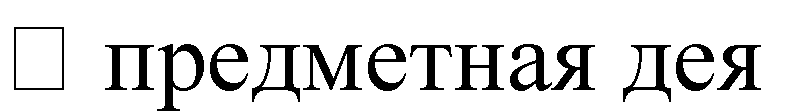 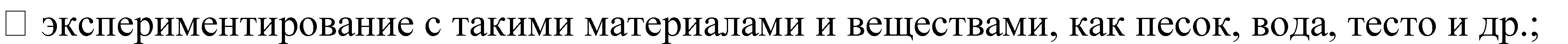 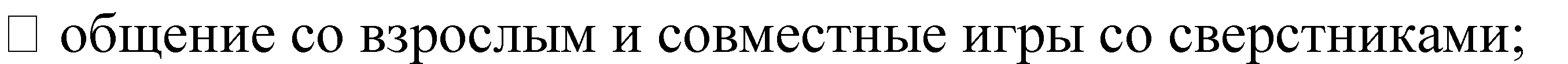 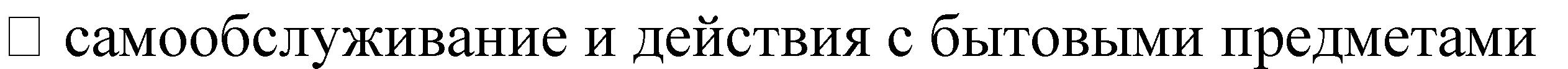 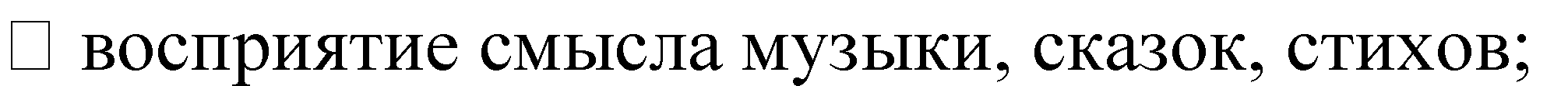 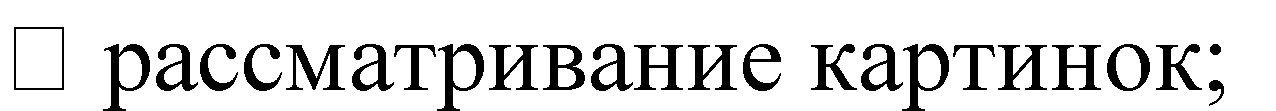 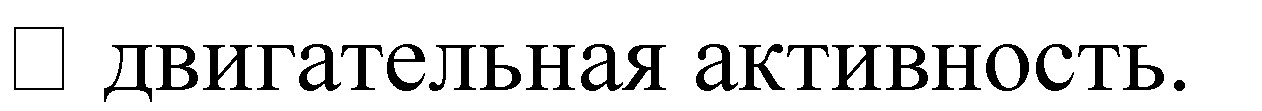 -орудиями (ложка, совок, лопатка и др.);Специфические детские виды деятельности детей дошкольного возраста (3-7 лет):-ролевые игры, игры с правилами и др.;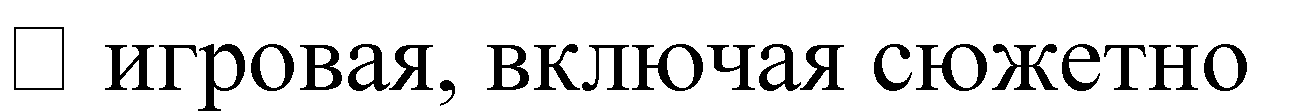 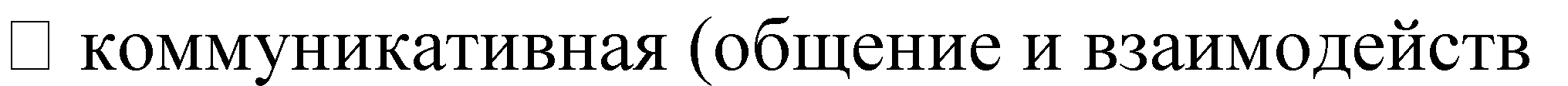 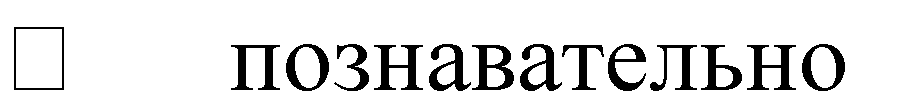 ие со взрослыми и сверстниками);-исследовательская	(исследование	объектов	окружающей	среды	и экспериментирование с ними);фольклора;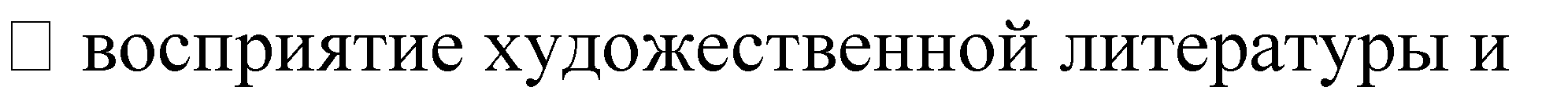 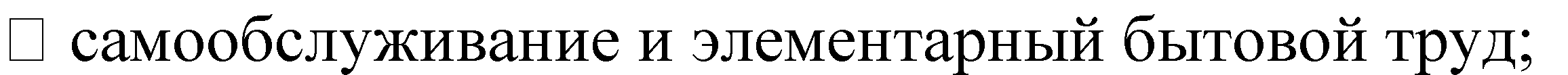 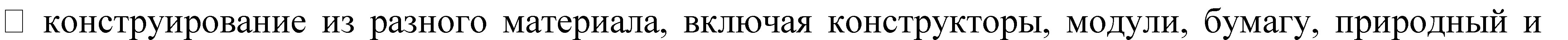 иной материал;х произведений, пение, игра на музыкальных инструментах, музыкально-ритмические движения);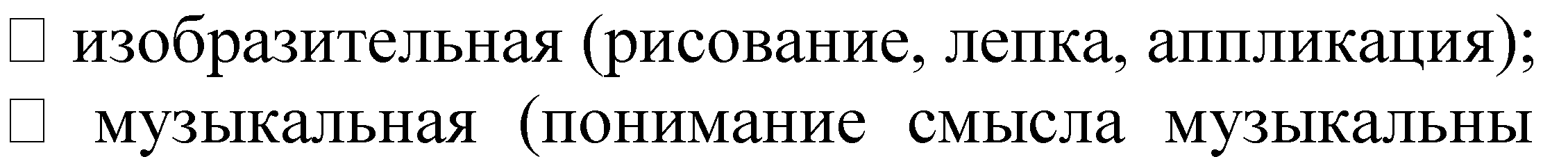 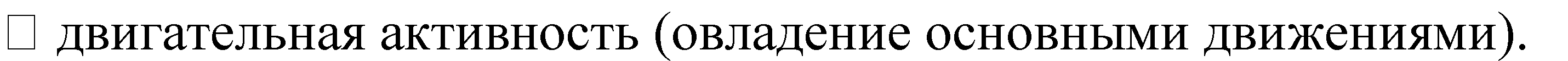 В СП, реализующее программу дошкольного образования, продолжительность занятий соответствует требованиям действующих СанПиН:для детей раннего возраста – не более 10 минут, для детей 4-го года жизни - не более 15 минут, для детей 5-го года жизни - не более 20 минут, для детей 6-го года жизни - не более 25 минут, а для детей 7-го года жизни - не более 30 минут. В середине времени, отведенного на занятие, проводят физкультминутку. Перерывы между периодами занятий не менее 10 минут.Индивидуальные занятия с детьми среднего и старшего дошкольного возраста может осуществляться во второй половине дня после дневного сна, но не чаще 2-3 раз в неделю. Ее продолжительность должна составлять не более 20-30 минут в день. В середине занятия статического характера проводят физкультминутку.Ежедневное количество занятий определяется планом занятий согласно учебному плану структурного подразделения.Образовательный процесс имеет свои специфические особенности, связанные с отличительными особенностями нашего региона:Климатические особенности:    Процесс воспитания и развития в СП является непрерывным, но, тем не менее, график образовательного процесса составляется в соответствии с выделением двух периодов:-холодный период: учебный год (сентябрь-май), составляется определенный режим дня и расписание организованных образовательных форм-теплый период (июнь-август), для которого составляется другой режим дняОрганизация образовательной среды, направленной на обеспечение краеведческого образования, осуществляется с учетом реализации принципа культуросообразности и регионализма, предусматривающего становление различных сфер самосознания ребенка на основе культуры своего народа, ближайшего социального окружения, на познании историко-географических,этнических особенностей социальной, правовой действительности нашего региона, с учетом национальных ценностей и традиций в образовании.Уровень образованности воспитанников, отражающий основные образовательные достижения детей определяется с учетом последовательности приобщения ребенка к социальному опыту по следующим составляющим возможного результата дошкольного образования:деятельностно-коммуникативная (уровень развития навыка эффективного применения освоенных способов, умений в продуктивных видах деятельности и области отношений с другими);предметно-информационная (степень владения информацией, раскрывающей особенности ближайшего природного и социального окружения);ценностно-ориентационная (степень соответствия индивидуальных ориентаций принятым нормам и правилам жизнедеятельности).В основу организации образовательного процесса определён комплексно-тематический принцип с ведущей игровой деятельностью, а решение программных задач осуществляется в разных формах совместной деятельности взрослых и детей, а также в самостоятельной деятельности детей.При организации образовательного процесса учтены принципы интеграции образовательных областей (физическая культура, здоровье, безопасность, социализация, труд, познание, коммуникация, чтение художественной литературы, художественное творчество, музыка) в соответствии с возрастными возможностями и особенностями детей.Образовательный процесс, строится на основе законодательно-нормативных документов, оценки состояния здоровья детей, системы психолого-педагогических принципов, отражающих представление о самоценности дошкольного детства. Основной формой является игра и специфические виды детской деятельности. Акцент делается на интеграцию образовательных областей. Основанием преемственности дошкольного и начального школьного образования являются ориентиры образовательного процесса на этапе дошкольного детства, а также исходные ориентиры начального общего образованияФормы образовательной деятельности.Образовательная деятельность в группах дошкольного возраста проходит через виды детской деятельности, приемлемые для детей 3-7 лет:Групповые, подгрупповые, индивидуальные занятия в совместной деятельности взрослого и детей с учетом интеграции образовательных областей.Образовательная деятельность в режимные моменты.Самостоятельной игровой деятельности детей во взаимодействии с развивающей средой группы.Формы работы, соответствующие видам детской деятельностиПри планировании следует учитывать интеграцию образовательных областей, комплексно- тематическое планирование, учитывать задачи 5 образовательных областей, формы работы по 8 видам детской деятельности.Проектирование воспитательно-образовательного процесса предусматривает и предполагает:	Решение программных образовательных задач в совместной деятельности взрослого и детей и самостоятельной деятельности детей не только в рамках занятий, но и при проведении режимных моментов в соответствии со спецификой дошкольного образования;Построение воспитательно-образовательного процесса на адекватных возрасту формах работы с детьми в виде игр, бесед, чтения, наблюдений и др.Комплексно-тематический подход в построении образовательного процесса с учетом реализации принципа интеграции образовательных областей.Принципы организации воспитательно-образовательного процесса соотносятся с личносто- целевыми ориентирами, подходами в деятельности дошкольного образовательного учреждения.Принципы организации воспитательно-образовательного процесса:Принцип психологической комфортности, предполагающий психологическую безопасность, защищенность ребенка, обеспечение эмоционального комфорта, создание условий для        активности,    самореализации        дошкольника	(ценность жизни и здоровья, здоровьесберегающие технологии).Принцип активности, инициативности и субъектностив развития ребенка (развивающий, личностный, деятельностный подход).Принцип выбора. Без выбора невозможно развитие индивидуальности и субъектности, самоактуализации способностей ребенка (индивидуальный, личностный, деятельностный подход)Принцип доверия и поддержки. Вера в ребенка, доверие ему, поддержка его устремлений к самореализации и самоутверждению (личностный подход, здоровьесберегающие технологии).Планирование ежедневной организация воспитательно-образовательного процессаПланирование ежедневной организация воспитательно-образовательного процесса включает время, отведенное на образовательную деятельность, осуществляемую в процессе организации различных видов детской деятельности (игровой, коммуникативной, трудовой, познавательно- исследовательской, продуктивной, музыкально-художественной, чтения), образовательную деятельность, осуществляемую в ходе режимных моментов, самостоятельную деятельность детей, взаимодействие с семьями воспитанников и учитывает равнодолевое соотношение основных направлений развития ребенка: физическое, социально-личностное, познавательно-речевое и художественно-эстетическое.План образовательной деятельностиПлан образовательной деятельности составлен с учетом равнодолевого соотношения основных направлений развития ребенка: физическое, социально-личностное, познавательно- речевое и художественно-эстетическое.Организация деятельности взрослых и детей по реализации и освоению Программы осуществляется в двух основных моделях организации образовательного процесса:совместная деятельность взрослого и ребенка, которая осуществляется в ходе режимных моментов (решение задач сопряжено с одновременным выполнением функций по присмотру и уходу за детьми) и организации различных видов детской деятельности (игровой, коммуникативной, познавательно-исследовательской, трудовой, продуктивной и т.п.), а также создание условий для самостоятельной деятельности детей в группе;непосредственно-образовательная деятельность (не сопряжена с выполнением функций по уходу и присмотру за детьми).Общий объем самостоятельной деятельности детей соответствует требованиям действующих СанПиН.Модель взаимодействия педагогов, специалистов и воспитателей ДОУ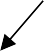 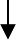 Способы и направления поддержки детской инициативы и индивидуальностиВ ходе реализации образовательных задач Программы осуществляется поддержка самостоятельности и детской инициативы ребенка. Под самостоятельной деятельностью понимается свободная деятельность воспитанников в условиях созданной педагогами развивающей предметно-пространственной среды, обеспечивающей выбор каждым ребенком деятельности по интересам, позволяющей ему взаимодействовать со сверстниками или действовать индивидуально. Детская самостоятельность – это не столько умение ребенка осуществлять определенное действие без помощи посторонних и постоянного контроля со стороны взрослых, сколько инициативность и способность ставить перед собой новые задачи и находить их решения в социально приемлемых формах.Фундамент самостоятельности закладывается на границе раннего и дошкольного возрастов, дальнейшее развитие самостоятельности как личностного качества в период дошкольного детства связано, в первую очередь, с развитием основных видов детской деятельности – сквозных механизмов развития ребенка.Детская инициативность и самостоятельность поддерживается педагогами и в процессе организации других видов деятельности (активности) – трудовой, конструктивной, изобразительной, музыкальной, двигательной, при восприятии художественной литературы и фольклора и др.Условия, необходимые для создания социальной ситуации развития детей, соответствующей специфике дошкольного возраста, предполагают обеспечение эмоционального благополучия через:-непосредственное общение с каждым ребенком;-уважительное отношение к каждому ребенку, к его чувствам и потребностям.поддержку индивидуальности и инициативы детей через:-создание условий для свободного выбора детьми деятельности, участников совместной деятельности;-создание условий для принятия детьми решений, выражения своих чувств и мыслей;-не директивную помощь детям, поддержку детской инициативы и самостоятельности в разных видах деятельности (игровой, исследовательской, проектной, познавательной и т.д.).установление правил взаимодействия в разных ситуациях:-создание условий для позитивных, доброжелательных отношений между детьми, в том числе принадлежащими к разным национально-культурным, религиозным общностям и социальным слоям, а также имеющими различные (в том числе ограниченные) возможности здоровья;-развитие коммуникативных способностей детей, позволяющих разрешать конфликтные ситуации со сверстниками;-развитие умения детей работать в группе сверстников.построение вариативного развивающего образования, ориентированного на уровень развития, проявляющийся у ребенка в совместной деятельности со взрослым и более опытными сверстниками, но не актуализирующийся в его индивидуальной деятельности (далее - зона ближайшего развития каждого ребенка), через:- поддержку спонтанной игры детей, ее обогащение, обеспечение игрового времени и пространства;- организацию видов деятельности, способствующих интеллектуально-творческих способностей путем внедрения игровой технологии интеллектуально-творческого развития детей 3 – 8 лет.взаимодействие с родителями (законными представителями) по вопросам образования ребенка, непосредственного вовлечения их в образовательную деятельность, в том числе посредством создания образовательных проектов совместно с семьей на основе выявления потребностей и поддержки образовательных инициатив семьи.Формировать активную, самостоятельную и инициативную позицию ребенка и поддерживать устойчивый познавательный интерес позволяет проектная, исследовательская деятельность, информационно-коммуникационные технологии и технология «Портфолио дошкольника».Проектная деятельность.поддерживает детскую познавательную инициативу в условиях детского сада и семьи. Тема эта весьма актуальна по ряду причин.во-первых, помогает получить ребенку ранний социальный позитивный опыт реализации собственных замыслов. Если то, что наиболее значимо для ребенка еще и представляет интерес для других людей, он оказывается в ситуации социального принятия, которая стимулирует его личностный рост и самореализацию.во-вторых, все возрастающая динамичность внутри общественных взаимоотношений, требует поиска новых, нестандартных действий в самых разных обстоятельствах. Нестандартность действий основывается на оригинальности мышления.в-третьих проектная деятельность помогает выйти за пределы культуры (познавательная инициатива) культурно-адекватным способом. Именно проектная деятельность позволяет не только поддерживать детскую инициативу, но и оформить ее в виде культурно-значимого продукта.Проектная деятельность, как педагогов, так и дошкольников существенно изменяетмежличностные отношения между сверстниками и между взрослым и ребенком. Все участники проектной деятельности приобретают опыт продуктивного взаимодействия, умение слышатьдругого и выражать свое отношение к различным сторонам реальности.Новый виток интереса к проекту как способу организации жизнедеятельности детей объясняется его потенциальной интегративностью, соответствием технологии развивающего обучения, обеспечением активности детей в образовательном процессе.Исследовательская деятельность построена на принципах:ориентации на познавательные интересы детей (исследование – процесс творческий, творчество невозможно навязывать извне, оно рождается только на основе внутренней потребности, в данном случае на потребности в познании;опоры на развитие умений самостоятельного поиска информации;сочетания репродуктивных и продуктивных методов обучения;формирования представлений об исследовании как стиле жизни; Для её обеспечения используются приемы:подведение детей к противоречию и предложение самостоятельно найти способ его разрешения;изложение различных точек зрения;-предложение детям рассмотреть явления с различных позиций;-побуждение детей к сравниванию, обобщению, выводам из ситуации, сопоставлению фактов;постановка проблемных задач.Технология «Портфолио дошкольника». Портфолио наглядно демонстрирует прогресс в развитии ребенка, может представляться на обсуждение с родителями и другими заинтересованными участниками образовательного процесса (логопедом, психологом, методистом детского сада).Портфолио старших дошкольников могут предъявляться будущим учителям начальной школы, что обеспечивает преемственность работы с ребенком в детском саду и школе.Особой ценностью портфолио обладает и для самого ребенка, который, разглядывая историю своей жизни в детском саду через собственные работы, формирует и укрепляет свою самооценку и стремление сравняться в знаниях и умениях со сверстниками.Любой документ детского портфолио является результатом умения ребенка довести начатое дело до конца и естественным образом, без специальных взрослых назиданий, приучает детей ценить сам труд и его результаты.Особенности взаимодействия педагогического коллектива с семьями воспитанников.В современных условиях дошкольное образовательное учреждение является единственным общественным институтом, регулярно и неформально взаимодействующим с семьей, то есть имеющим возможность оказывать на неё определенное влияние.Основные направления и формы работы с семьейУспешное взаимодействие возможно лишь в том случае, если детский сад знаком с воспитательными возможностями семьи ребенка, а семья имеет представление о дошкольном учреждении, которому доверяет воспитание ребенка. Это позволяет оказывать друг другу необходимую поддержку в развитии ребенка, привлекать имеющиеся педагогические ресурсы для решения общих задач воспитания.Прекрасную возможность для обоюдного познания воспитательного потенциала дают: специально организуемая социально-педагогическая диагностика с использованием бесед, анкетирования; посещение педагогами семей воспитанников; организация дней открытых дверей в детском саду; разнообразные собрания-встречи, ориентированные на знакомство с достижениями и трудностями воспитывающих детей сторон.В основу совместной деятельности семьи и дошкольного учреждения заложены следующие принципы:единый подход к процессу воспитания ребёнка;открытость дошкольного учреждения для родителей;взаимное доверие во взаимоотношениях педагогов и родителей;уважение и доброжелательность друг к другу;дифференцированный подход к каждой семье;равно ответственность родителей и педагогов.На сегодняшний день в ДОУ	осуществляется интеграция общественного и семейного воспитания дошкольников со следующими категориями родителей:с семьями воспитанников;с будущими родителями.Приведя ребенка в детский сад, родители хотят, чтобы их детей не только готовили к школе, но и обеспечивали широкий спектр знаний, развивали умения, навыки общения, выявляли способности. Однако без тесного взаимодействия с семьей решить эти проблемы практически невозможно. Поэтому основной целью взаимодействия с родителями мы считаем:Возрождение	традиций	семейного	воспитания	и	вовлечение	семьи	в воспитательно-образовательный процессЗадачи:Формировать психолого- педагогические знания родителей;приобщать родителей к участию в жизни ДОУ;оказывать помощь семьям воспитанников в развитии и воспитании детей;изучать и пропагандировать лучший семейный опыт.Система работы с родителями включает:ознакомление родителей с результатами работы ДОУ на общих родительских собраниях, анализом участия родительской общественности в жизни ДОУ;ознакомление родителей с содержанием работы ДОУ, направленной на физическое, психическое и социально-эмоциональное развитие ребенка;участие в составлении планов: спортивных и культурно-массовых мероприятий, работы родительского комитетацеленаправленную работу, пропагандирующую общественное дошкольное воспитание в его разных формах;обучение конкретным приемам и методам воспитания и развития ребенка в разных видах детской деятельности на семинарах-практикумах, консультациях и открытых занятиях.Парциальная программа «Приобщение детей к истокам русской народной культуры» О.Л. Князевой рассчитана на работу с детьми младшего и старшего дошкольного возраста – с 3 до 7 лет. Оптимальные условия для развития ребёнка – это продуманное соотношение свободной, регламентированной и нерегламентированной деятельности. Объём регламентированной (НОД) деятельности в год составляет 35 часов. В процессе НОД сочетается групповая и индивидуальная работа. Образовательный процесс строится в соответствии с возрастными и психофизиологическими особенностями детей.Цели и задачи реализации Программы Цели:--- расширить представление о жанрах устного народного творчества;---	показать своеобразие и самостоятельность произведения фольклора, богатство и красочность народного языка:---	воспитывать у детей нравственные, трудовые, экологические, патриотические чувства.Цель может быть достигнута при решении ряда задач:---	содействие атмосфере национального быта;---	широкое использование фольклора: песен, загадок, пословиц, поговорок, частушек;---	учить рассказывать русские народные сказки, играть в народные подвижные и театрализованные игры;---	знать и различать народное искусство, как основу национальной культуры.Данная программа предлагает новые ориентиры в нравственно-патриотическом воспитании детей, нацеленные на приобщение детей к русской народной культуре.Основная цель программы – способствовать формированию у детей личностной культуры, приобщать их к богатому культурному наследию русского народа, заложить фундамент для освоения детьми национальной культуры, для чего дети должны знать жизнь и быт русского народа, его характер, присущие ему нравственные ценности, традиции, особенности материальной и культурной среды. Параллельно в программерешаются вопросы расширения базовой культуры личности воспитателя дошкольного образовательного учреждения.Теоретическую основу программы составляет известное положение о том, что дети в процессе ознакомления с родной культурой приобщаются к непреходящим общечеловеческим ценностям. Духовный, творческий патриотизм необходимо прививать с раннего детства. Родная культура, как отец и мать, должны стать неотъемлемой частью души ребенка. Однако национальная гордость не должна проявляться как самодовольство и, тем более, как презрительное отношение к другим народам. Патриотизм тесно связан с духовностью личности, с ее глубиной, поэтому педагог, не будучи сам патриотом, не сможет пробудить чувство любви к Родине. Именно «пробудить», а не заучить и не навязать, так как в основе патриотизма лежит духовное начало, которое обретается и переживается индивидуально. Только педагог-патриот способен передать дух русской национальной культуры, открыть и показать детям ее красоту и своеобразие.Исходя из данных теоретических оснований, авторы рекомендуют следующее.Окружающие предметы, воспитывающие в нем чувство красоты, любознательность, должны иметь национальную специфику. Это поможет детям с самого раннего возраста понять, что эти вещи – часть его великого народа.Необходимо широко использовать все виды фольклора (сказки, песни, пословицы, поговорки и т.д.). В устном народном творчестве сохранились особенные черты русского характера, его нравственные ценности, представления о добре, красоте, правде, храбрости и т.д. Знакомя детей с поговорками, загадками, сказками, педагог приобщает их к общечеловеческим и национальным ценностям. В русском фольклоре особое место занимает уважительное отношение к труду, восхищение мастерством человеческих рук. Благодаря этому русский фольклор, по мнению авторов, является богатейшим источником для познавательного и нравственного развития детей.Большое место в приобщении детей к народной культуре должны занимать праздники и традиции. В них сфокусированы накопленные веками наблюдения за поведением птиц, растений, погодными явлениями и т.д. Причем эти явления всегда связаны с трудом и общественной жизнью человека.Очень важно знакомить детей с народным прикладным искусством и декоративной росписью. Русское декоративно-прикладное искусство (игрушки, росписи, костюмы и пр.) обладает ярким национальным колоритом и безусловной художественной ценностью.Таким образом, образовательная цель программы состоит в приобщении детей ко всем видам национального искусства – от архитектуры до живописи, от пляски и сказки до музыки и театра. Для реализации этой цели предлагается использовать соответствующие дошкольному возрасту игровые методические приемы. Важным условием и участником педагогического процесса авторы программы считают специальное помещение – избу, в которой размещены предметы, наиболее часто упоминающиеся в русских сказках: коромысло, горшки, лапти, печь, кувшины и т.д. Такое убранство избы вводит детей в атмосферу русской деревни, помогает детям эмоционально ощутить и пережить содержание сказок. В избе детей приветствует хозяйка, которая является душой этой избы и хранительницей всех народных традиций (ее роль может исполнять одна из воспитательниц). Кроме того, в избе живет еще один персонаж (это авторская находка) – домовенок Кузя (образная кукла) – представитель мира русской сказки, носитель народной мудрости. Он любит общаться с детьми, рассказывать им сказки, стишки и потешки, однако он плохо ориентируется в современной жизни и часто просит рассказать, что ребята о ней знают.Программа рассчитана на работу с детьми трех-семи лет. Она включает перспективное и календарное планирование. Для каждой возрастной группы (младшей, средней, старшей и подготовительной) предусмотрены конкретные темы занятий для каждого календарного месяца. Занятия проводятся примерно раз в неделю. Содержание занятий знакомит детей со сказками (их проигрывание, пояснение и иллюстрации незнакомых слов), песенками, обычаями, предметами русского быта и т.д.Комплексно - тематическое планирование и сложившиеся традиции Организации или Группы, план воспитательной работы в соответствии с ФОП стр.233-235 п.36.4Построение образовательного процесса в ДОУ осуществляется в соответствии с календарно- тематическим планированием (годовой цикл тем) на учебный год по каждой возрастной группе, где указаны темы недель. Планирование совместной деятельности взрослого и воспитанников, самостоятельной деятельности воспитанников по освоению образовательной программы дошкольного образования осуществляется в соответствии с циклограммами, ежегодно составляемыми на учебный год.В соответствии с ФГОС ДО разработана единая форма комплексно-тематического планирования, где раскрывается программное содержание образовательных областей и ожидаемые результаты по детям в соответствии с темами недель.Годовой цикл тем на учебный год (примерный)Планирование воспитательно-образовательного процесса в группах для детей старшего и среднего дошкольного возрастаГодовой цикл тем на учебный год (примерный)Планирование воспитательно-образовательного процесса в группах для детей младшего дошкольного возрастаГодовой цикл тем на учебный год (примерный)Планирование воспитательно-образовательного процесса в группах для детей раннего возрастаКалендарно – тематический планГруппа	Тема 	Цель 	Итоговое мероприятие	Дата проведения итоговогомероприятия	 Ответственный за проведение итоговогомероприятия 	Раздел организационныйОбязательная частьОписание материально-технического обеспечения Программы, обеспеченности методическими материалами и средствами обучения и воспитания в соответствии с ФОП стр.193-195 п.32;Перечень художественной литературы, музыкальных произведений, произведений изобразительного искусства для разных возрастных групп соответствует ФОП стр. 195-218 п.33;Перечень рекомендованных для семейного просмотра анимационных произведений соответствует ФОП стр. 195-218 п.33;Описание психолого-педагогических и кадровых условий в соответствии с ФОП стр. 189-191 п.30, 218-219 п.34Особенности традиционных событий, праздников, мероприятий (формы и краткое описание культурно-досуговых мероприятий)Образовательный	процесс	имеет	свои	специфические	особенности,	связанные	с отличительными особенностями нашего региона:Климатические особенности: Процесс воспитания и развития в ДОУ является непрерывным, но, тем не менее, график образовательного процесса составляется в соответствии с выделением двух периодов:-холодный период: учебный год (сентябрь-май), составляется определенный режим дня и план образовательной деятельности- теплый период (июнь-август), для которого составляется другой режим дняОрганизация образовательной среды, направленной на обеспечение краеведческого образования, осуществляется с учетом реализации принципа культуросообразности и регионализма, предусматривающего становление различных сфер самосознания ребенка на основе культуры своего народа, ближайшего социального окружения, на познании историко- географических, этнических особенностей социальной, правовой действительности нашего региона, с учетом национальных ценностей и традиций в образовании.Уровень образованности воспитанников, отражающий основные образовательные достижения детей определяется с учетом последовательности приобщения ребенка к социальному опыту по следующим составляющим возможного результата дошкольного образования:деятельностно-коммуникативная (уровень развития навыка эффективного применения освоенных способов, умений в продуктивных видах деятельности и области отношений с другими);предметно-информационная (степень владения информацией, раскрывающей особенности ближайшего природного и социального окружения);ценностно-ориентационная (степень соответствия индивидуальных ориентаций принятым нормам и правилам жизнедеятельности).В основу организации образовательного процесса определён комплексно-тематический принцип с ведущей игровой деятельностью, а решение программных задач осуществляется в разных формах совместной деятельности взрослых и детей, а также в самостоятельной деятельности детей.При организации образовательного процесса учтены принципы интеграции образовательных областей (физическая культура, здоровье, безопасность, социализация, труд, познание, коммуникация, чтение художественной литературы, художественное творчество, музыка) в соответствии с возрастными возможностями и особенностями детей.Этнический состав воспитанников группы: русские, чуваши, но основной контингент – дети из русскоязычных семей. Обучение и воспитание в ДОУ осуществляется на русском языке.Основной контингент воспитанников проживает в условиях села.Реализация регионального компонента осуществляется через знакомство с национально- культурными особенностями города Райчихинска. Знакомясь с родным краем, его достопримечательностями, ребенок учится осознавать себя, живущим в определенный временной период, в определенных этнокультурных условиях. Данная информация реализуется через целевые прогулки, беседы, проекты, изучая лексическую тему «Мой город».Примерный перечень событий, праздников, мероприятийРанний возрастПраздники. Новый год, «Осень», «Весна», «Лето», «Мамин праздник».Тематические праздники и развлечения. «Осень», «Солнышко-ведрышко», «Мишкин день рождения», «Мои любимые игрушки», «Зайчата в лесу», «Игры-забавы», «Зимняя сказка»,«Музыкальные игрушки».Театрализованные представления. Кукольный театр: «Козлик Бубенчик и его друзья», Т. Караманенко; инсценирование русских народных сказок: «Веселые зайчата», Л. Феоктистова;«Ладушки в гостях у бабушки», «На бабушкином дворе», Л. Исаева.Игры с пением. «Игра с мишкой», муз. Г. Финаровского; «Кошка», муз. Ан. Александрова, сл. Н. Френкель; «Кто у нас хороший?».Спортивные развлечения. «Мы смелые и умелые».Младший дошкольный возрастПраздники. Новогодняя елка, «Мамин праздник», День защитника Отечества, «Осень»,«Весна», «Лето».Тематические	праздники	и	развлечения.	«Здравствуй,	осень!»,	«В	весеннем	лесу»,«Здравствуй, лето!», «Ой, бежит ручьем вода», «На бабушкином дворе», «Во саду ли, в огороде», «На птичьем дворе».Театрализованные	представления.	«Маша	и	медведь»,	«Теремок»,«Волк	и	козлята»,«Заюшкина избушка» (по мотивам рус.нар. сказок);Потешки да шутки», «Были-небылицы»,«Бабушка-загадушка» (по мотивам русского фольклора).Музыкально-литературные развлечения. Концерт для кукол, представление «Мы любим петь и танцевать».Спортивные развлечения. «Кто быстрее?», «Зимние радости», «Мы растем сильными и смелыми».Фокусы. «Цветная водичка», «Волшебная коробочка».Средний дошкольный возрастПраздники. Новый год, День защитника Отечества, 8 Марта,«Осень», «Весна», «Лето»; праздники, традиционные для группы и детского сада; дни рождения детей.Тематические праздники и развлечения. «Приметы осени», «Русская народная сказка»,«Зимушка-зима», «Весна пришла», «Город, в котором ты живешь», «Наступило лето».Театрализованные представления. По сюжетам русских народных сказок: «Лисичка со скалочкой», «Жихарка», «Рукавичка», «Бычок — смоляной бочок», «Пых», «Гуси-лебеди» и т. д.Русское народное творчество. «Загадки», «Любимые народные игры», «Бабушкины сказки»,«Пословицы и поговорки», «Любимые сказки», «Русские народные игры», «В гостях у сказки».Спортивные развлечения. «Спорт — это сила и здоровье», «Веселые старты», «Здоровье дарит Айболит».Фокусы. «Бесконечная нитка», «Превращение воды», «Неиссякаемая ширма», «Волшебное превращение».Старший дошкольный возрастПраздники. Новый год, День защитника Отечества, 8 Марта, ДеньПобеды, «Осень», «Весна»,«Лето»; праздники, традиционные для группы и детского сада (День смеха); дни рождения детей (День именинника).Тематические праздники и развлечения. «О музыке П. И. Чайковского», «О творчествеС. Я. Маршака», «Стихи К.И. Чуковского», «Об обычаях и традициях русского народа», «Русские посиделки», «Народные игры», «Русскиепраздники».Театрализованные представления. Представления с использованием теневого, пальчикового, настольного, кукольного театра. Инсценирование сказок, стихов и других литературных произведений.Музыкально-литературные развлечения. «День цветов», «А. С. Пушкин и музыка» и т.д. Русское народное творчество. Концерты русской народной песнии танца; загадки, пословицы, сказки и поговорки; «Были и небылицы»,«Добро и зло в русских народных сказках».Спортивные развлечения. «Веселые старты»,   «Подвижные игры»,«Зимние состязания»,«Детская Олимпиада».КВН и викторины. «Домашние задания», «Вежливость», «Мисс Мальвина», «Знатоки леса»,«Путешествие в Страну знаний».Забавы. Фокусы, сюрпризные моменты, устное народное творчество (шутки, прибаутки, небылицы), забавы с красками и карандашами, подвижные и словесные игры, аттракционы, театр теней при помощи рук.Особенности организации развивающей предметно-пространственной среды в соответствии с ФОП стр.191-193 п.31.3 .7. Часть, формируемая участниками образовательных отношений Методическая литература, позволяющая ознакомится с содержаниемпарциальных программ, методик, форм организации образовательной работыОО «Физическое развитие»Физическая культура Раннего возрастаЛ.Н. Галигузова, С.Ю. Мещерякова « Физическое развитие» Москва. Мозаика – Синтез 2015год. Т.Е.Харченко «Утренняя гимнастика в детском саду» Москва. Мозаика – Синтез 2015год.Вторая младшаяЛ.И.Пензулаева «Физкультурные занятия с детьми 3-4 лет». Москва. Мозаика – Синтез 20016год.Средний дошкольный возрастМ. М. Борисова «Малоподвижные игры и игровые упражнения (3-7 лет) « Москва. Мозаика- Синтез 2016год.Л. И. Пензулаева «Оздоровительная гимнастика. Комплексы упражнений для детей 3-7 лет» Москва. Мозаика-Синтез 2016год.Э.Я. Степаненкова «Сборник подвижных игр (2-7 лет)» Москва. Мозаика-Синтез 2016год Л.И.Пензулаева «Физкультурные занятия в детском саду средняя группа». Москва. Мозаика – Синтез 2015 год.Старший дошкольный возрастЛ.И.Пензулаева «Физкультурные занятия в детском саду старшая группа». Москва. Мозаика – Синтез 2016 год.Л.И. Пензулаева «Физкультурные занятия в детском саду подготовительная к школе группа детского сада». Москва. Мозаика – Синтез 2016год.ОО « Речевое развитие»Развитие речи Ранний возрастВ.В. Гербова «Занятия по развитию речи» Москва. Мозаика – Синтез 2015год. О.П.Власенко «Комплексные занятия» Волгоград «Учитель»2015годВ. Ершова « Если малышу уже 2 года» Москва «Детство – Пресс» 2015г.Младший дошкольный возрастВ.В.Гербова «Занятия по развитию речи во второй младшей группе детского сада. Москва. Мозаика– Синтез 2016год.Т.В.Ковригина, М.В. Косьяненко, О.В. Павлова «Комплексные занятия» вторая младшая группа.- Волгоград. Издательство «Учитель»,2016 г.О.С. Ушакова	Н.В.Гавриш «Знакомим дошкольников с литературой» Конспекты занятий.-М.: ТЦ Сфера, 2016год.Средний дошкольный возрастВ.В.Гербова «Занятия по развитию речи в средней группе детского сада». Москва. Мозаика – Синтез 2015 год.З.А.Ефанова «Комплексные занятия» Волгоград. Издательство «Учитель»2017 г.О.С Ушакова,Н.В.Гавриш «Знакомим дошкольников с литературой» Москва. Творческий Центр2015 год.О.С Ушакова, А.Г.Арушанова и др. «Занятия по развитию речи в детском саду» Москва. Совершенство 2015год.Н.П. Ильчук, В.В. Гербова «Хрестоматия для дошкольников 4-5 лет». Москва, АСТ, 2015 год.Старший дошкольный возрастВ.В.Гербова «Занятия по развитию речи в старшей группе детского сада. Москва. Мозаика – Синтез 2016 год.Н.В.Лободина «Комплексные занятия» Волгоград издательство «Учитель» 2017год.В.В. Гербова «Занятия по развитию речи в подготовительной к школе группе детского сада». Москва. Мозаика – Синтез 2016год.О.С. Ушакова, Н.В. Гавриш «Знакомим дошкольников с литературой». – М.: ТЦ Сфера, 2016 год. Р.М.	Хамидулина	«Развитие	речи.	Подготовка	к	школе.	Сценарии	занятий».	Москва.Издательство «Экзамен» 2016 год.Р.М. Хамидулина «Обучение грамоте. Подготовка к школе. Сценарии занятий». Москва. Издательство «Экзамен» 2016 год.Серия «Грамматика в играх и картинках»Борисенко М.Г., Лукина Н. А. «Зима, Зимние забавы», «Новогодний праздник», «Перелетные и зимующие птицы», «Мамин день»,«Весна».ОО «Познавательное развитие»«Формирование элементарных математических представлений» Младший дошкольный возрастЕ.В. Колесникова «Математика для детей 3-4 лет» Творческий центр Сфера 2016г.Т.В. Ковригина, М.В. Косьяненко, О.В. Павлова «Комплексные занятия» вторая младшая группа.- Волгоград. Издательство «Учитель»,2016 г.Средний дошкольный возрастИ.А.Помораева, В.А. Позина «Занятия по формированию элементарных математических представлений в средней группе детского сада» Москва. Мозаика – Синтез 2016 год.Е.В.Колесникова «Математика для детей 4-5 лет» Москва.Издательство «Творческий Центр Сфера» 2015 г.Л.В. Куцакова «Занятия по конструированию из строительного материала» Москва. Мозаика – Синтез 2015 год.Старший дошкольный возрастЕ.В.Колесникова «Математика детей 5-6 лет» Творческий Центр Сфера 2017годЕ.В. Колесникова Математика для детей 5-6 лет. Методическое пособие к рабочей тетради. – И.:«ТЦ Сфера», 2016Е.В. Колесникова Математика для детей 5-6 лет. Методическое пособие к рабочей тетради. – И.:«ТЦ Сфера», 2015Е.В. Колесникова Математика для детей 5-6 лет. Рабочая тетрадь. - И.: «ТЦ Сфера», 2015Е.В. Колесникова Математика для детей 6-7 лет. Методическое пособие к рабочей тетради. - И.:«ТЦ Сфера», 2015Е.В. Колесникова Математика для детей 6-7 лет. Рабочая тетрадь. - И.: «ТЦ Сфера», 2015Е.В. Колесникова Я решаю логические задачи. Математика для детей 5-7 лет. Рабочая тетрадь. - И.: «ТЦ Сфера», 2017Е.В. Колесникова Я решаю арифметические	задачи. Математика для детей 5-7 лет. Рабочая тетрадь. - И.: «ТЦ Сфера», 2017Е.В. Колесникова Геометрические фигуры Математика для детей 5-7 лет. Рабочая тетрадь. - И.:«ТЦ Сфера», 2016И.А. Помораева, В.А. Позина «Занятия по формированию элементарных математических представлений в подготовительной к школе группе детского сада» Москва. Мозаика – Синтез 2016 год.«Ознакомление с окружающим миром» Ранний возрастаЕ.Е.Хомякова «Комплексные развивающие занятия с детьми раннего возраста» Москва «Детство – Пресс» 2016г.О.А.Соломенникова «Занятия по формированию экологических представлений» Москва. Мозаика – Синтез 2016год.О.П.Власенко «Комплексные занятия» Волгоград «Учитель»2016годЕ.Я.Янушко «Сенсорное развитие детей раннего возраста» Москва. Мозаика – Синтез 2016год. З.А. Ефанова « Познание предметного мира» Волгоград «Учитель»2016годМладший дошкольный возрастО.В.Дыбина «Занятия по ознакомлению с окружающим миром во второй младшей группе детского сада» Москва. Мозаика – Синтез 2016год.Т.В. Ковригина, М.В. Косьяненко, О.В. Павлова «Комплексные занятия» вторая младшая группа.- Волгоград. Издательство «Учитель»,2016 г.О.А.Соломенникова «Занятия по формированию элементарных экологических представлений во второй младшей группе» Москва. Мозаика – Синтез 2016год.С.Н. Николаева «Экологическое воспитание младших дошкольников. Книга для воспитателей детского сада.-М.: Мозаика – Синтез,2016.Т.И. Гризик «Познаю мир» - М.: Просвещение, 2016.Средний дошкольный возрастО.В.Дыбина «Занятия по ознакомлению с окружающим миром в средней группе детского сада» Москва. Мозаика – Синтез 2015 год.О. В.Дыбина «Ознакомление с предметным и социальным окружением. (4-5 лет). Средняя группа. Конспекты занятий» Москва. Мозаика-Синтез 2016год.З.А.Ефанова «Комплексные занятия» Волгоград. Издательство «Учитель»2017 г. О.А.Соломенникова «Занятия по формированию элементарных экологических представлений в средней группе» Москва. Мозаика – Синтез 2016 год.О. А. Соломенникова « Ознакомление с природой в детском саду. (4-5 лет). Средняя группа. Конспекты занятий» Москва. Мозаика-Синтез 2016годСтарший дошкольный возрастЛ.Г Горькова,Л.А.. Обухова «Сценарии занятий по экологическому воспитанию» Москва «Вако» 2016год.Н.В.Лободина «Комплексные занятия» Волгоград издательство «Учитель» 2017год.Т.А.Шорыгина «Беседы об основах безопасности с детьми 5-8 лет» Москва. Творческий Центр Сфера2015год.Т.А.Шорыгина «Беседы о воде в природе. Методические рекомендации» Москва. Творческий Центр Сфера2015годО.В. Дыбина «Занятия по ознакомлению с окружающим миром в подготовительной к школе группе детского сада» Москва. Мозаика – Синтез 2016 год .О.В. Дыбина «Неизведанное рядом. Опыты и эксперименты для дошкольников». М.: Творческий центр «Сфера», 2016 год.В.Н. Косарева  «Народная культура и традиции. Занятия с детьми 3-7 лет». – Волгоград, И.«Учитель», 2016 годЛ.Г. Горькова « Сценарии занятий по экологическому воспитанию» Москва Издательство«Вако»2016 г.Н.В. Лободина «Комплексные занятия. Подготовительная группа» Волгоград. Издательство«Учитель» 2016 г.О.А.Соломенникова «Экологическое воспитание в детском саду» Москва. Мозаика – Синтез 2016 год.Т.А. Шорыгина «Беседы о хлебе. Методические рекомендации». – М.: ТЦ «Сфера»,2015 год.Т.А. Шорыгина «Беседы о природных явлениях и объектах. Методические рекомендации». – М.: ТЦ «Сфера»,2015 год.Т.А. Шорыгина «Беседы о воде в природе. Методические рекомендации». – М.: ТЦ «Сфера»,2015 год.Т.А. Шорыгина «Беседы о правилах дорожного движения с детьми 5-8 лет. Методические рекомендации». – М.: ТЦ «Сфера»,2015 год.Т.А.	Шорыгина	«Беседы	об	основах	безопасности	с	детьми	5-8	лет.	Методические рекомендации». – М.: ТЦ «Сфера»,2015 год.Т.А. Шорыгина «Беседы о правилах пожарной безопасности. Методические рекомендации». – М.: ТЦ «Сфера»,2015 год.Т.А. Шорыгина «Беседы о бытовых электроприборах. Методические рекомендации». – М.: ТЦ«Сфера»,2015год.Т.А. Шорыгина «Беседы о профессиях. Методические рекомендации». – М.: ТЦ «Сфера»,2015 год.Т.А. Шорыгина «Беседы о том, кто где живет. Методические рекомендации». – М.: ТЦ«Сфера»,2015 год.Т.А. Шорыгина «Наша Родина - Россия. Методические рекомендации». – М.: ТЦ «Сфера»,2015 год.Наглядно-дидактические пособияДемонстрационный материал«Жилища»«Части тела»«Продукты питания»«Перелетные птицы»«Комнатные растения»Вохринцова С. Дидактический материал «Бытовая техника», «Весна». Издательство«Страна фантазий»«Правила дорожного движения»«Времена года»«12 месяцев»Серия «Мир в картинках» (мир природы)Деревья и листья Домашние животные Домашние птицыЖивотные — домашние питомцы Животные жарких стран Морские обитателиНасекомые Цветы.Серия «Рассказы по картинкам»Времена года ЗимаОсень Весна ЛетоПлакаты большого форматаОвощи ФруктыДикие животные Домашние животные ДеревьяПрофессии ОО «Социально-коммуникативное развитие» Ранний возрастГ.И. Винникова «Занятия с детьми 2-3 лет: социальное развитие, окружающий мир» Творческий центр «Сфера» Москва 2016г.Д.Н.Колдина « Игровые занятия с детьми» Творческий центр «Сфера» Москва 2016г.ОО «Художественно - эстетическое развитие»«Рисование»Д.Н. Колдина «Лепка и рисование с детьми 2-3 лет»» Москва. Мозаика – Синтез 2016год.Вторая младшаяТ.С.Комарова «Занятия по изобразительной деятельности во второй младшей группе детского сада Москва. Мозаика – Синтез 2016год.Д.Н.Колдина «Рисование с детьми 3-4 лет» Москва. Мозаика – Синтез 2016год.Т.В. Ковригина, М.В. Косьяненко, О.В. Павлова «Комплексные занятия» вторая младшая группа.- Волгоград. Издательство «Учитель»,2016 г.Т.Н.   Доронова	«Природа, искусство и изобразительная деятельность детей 3-6 лет».- М.: Просвещение,2016год.Средний дошкольный возрастТ.С.Комарова «Занятия по изобразительной деятельности в средней группе детского сада Москва. Мозаика – Синтез 2016 год.З.А.Ефанова «Комплексные занятия» Волгоград. Издательство «Учитель»2017 г.Старший дошкольный возрастТ.С.Комарова «Занятия по изобразительной деятельности» Москва. Мозаика – Синтез 2016год Н.В.Лободина «Комплексные занятия» Волгоград издательство «Учитель» 2017 год.И.А. Лыкова «Изобразительная деятельность в детском саду. Старшая группа» - М.6 «Карапуз – Дидактика», 2016год.Д.Н. Колдина «Рисование с детьми 5-6 лет» Москва. Мозаика – Синтез 2016годГ.П. Есафьева «Учимся рисовать. Старшая и подготовительная группы». Ярославль, Академия развития, 2016 год.Т.С.Комарова «Занятия по изобразительной деятельности в подготовительной к школе группе детского сада» Москва. Мозаика – Синтез 2016год.И.А. Лыкова «Изобразительная деятельность в детском саду. Старшая группа. Планирование, конспекты, методические рекомендации». И.: «Карапуз-дидактика», ТЦ «Сфера», М., 2016 год И.А. Лыкова «Изобразительная деятельность в детском саду. Подготовительная группа. Планирование, конспекты, методические рекомендации». И.: «Карапуз-дидактика», ТЦ «Сфера», М., 2016 год«Лепка» Ранний возрастД.Н. Колдина «Лепка и рисование с детьми 2-3 лет»» Москва. Мозаика – Синтез 2016год.Младший дошкольный возрастТ.С.Комарова «Занятия по изобразительной деятельности во второй младшей группе детского сада Москва. Мозаика – Синтез 2016год.Д.Н.Колдина «Лепка с детьми 3-4 лет» Москва. Мозаика – Синтез 2016год.Т.В. Ковригина, М.В. Косьяненко, О.В. Павлова «Комплексные занятия» вторая младшая группа.- Волгоград. Издательство «Учитель»,2016 г.Средний дошкольный возрастТ.С.Комарова «Занятия по изобразительной деятельности в средней группе детского сада Москва. Мозаика – Синтез 2007год.Д.Н.Колдина «Лепка с детьми4 -5 лет» Москва. Мозаика – Синтез 2016 год.З.А.Ефанова «Комплексные занятия» Волгоград. Издательство «Учитель»2017 г.Старший дошкольный возрастТ.С.Комарова «Занятия по изобразительной деятельности» Москва. Мозаика – Синтез 2016год И.А. Лыкова «Изобразительная деятельность в детском саду. Старшая группа» - М.6 «Карапуз –Дидактика», 2016год.Д Н. Колдина «Лепка. Аппликация с детьми 5-6 лет» Москва. Мозаика – Синтез 2016годТ.С.Комарова «Занятия по изобразительной деятельности в подготовительной к школе группе детского сада» Москва. Мозаика – Синтез 2016год.Н.В. Лободина «Комплексные занятия. Подготовительная группа» Волгоград. Издательство«Учитель» 2016г.И.А. Лыкова «Изобразительная деятельность в детском саду. Старшая группа. Планирование, конспекты, методические рекомендации». И.: «Карапуз-дидактика», ТЦ «Сфера», М., 2016 год И.А. Лыкова «Изобразительная деятельность в детском саду. Подготовительная группа. Планирование, конспекты, методические рекомендации». И.: «Карапуз-дидактика», ТЦ «Сфера», М., 2016 год«Аппликация»Младший дошкольный возрастТ.С.Комарова «Занятия по изобразительной деятельности во второй младшей группе детского сада Москва. Мозаика – Синтез 2016год.Т.В. Ковригина «Комплексные занятия» Волгоград. Издательство «Учитель»2016 г.Т.В. Ковригина, М.В. Косьяненко, О.В. Павлова «Комплексные занятия» вторая младшая группа.- Волгоград. Издательство «Учитель»,2016 г.А.Н. Малышева «Аппликация в детском саду»- Ярославль: Академия развития, 2016г..Средний дошкольный возрастТ.С.Комарова «Занятия по изобразительной деятельности в средней группе детского сада Москва. Мозаика – Синтез 2015 год.З.А.Ефанова «Комплексные занятия» Волгоград. Издательство «Учитель»2017 г. Д.Н.Колдина «Аппликация с детьми 4-5 лет» Москва. Мозаика – Синтез 2016 год. Старший дошкольный возрастТ.С.Комарова «Занятия по изобразительной деятельности» Москва. Мозаика – Синтез 2016год И.А. Лыкова «Изобразительная деятельность в детском саду. Старшая группа» - М.6 «Карапуз –Дидактика», 2016год.Д Н. Колдина «Лепка. Аппликация с детьми 5 - 6 лет» Москва. Мозаика – Синтез 2016годТ.С.Комарова «Занятия по изобразительной деятельности в подготовительной к школе группе детского сада Москва. Мозаика – Синтез 2016 год.Н.В. Лободина «Комплексные занятия. Подготовительная группа» Волгоград. Издательство«Учитель» 2016 г.И.А. Лыкова «Изобразительная деятельность в детском саду. Старшая группа. Планирование, конспекты, методические рекомендации». И.: «Карапуз-дидактика», ТЦ «Сфера», М., 2016 год И.А. Лыкова «Изобразительная деятельность в детском саду. Подготовительная группа. Планирование, конспекты, методические рекомендации». И.: «Карапуз-дидактика», ТЦ «Сфера», М., 2016 годНаглядно-дидактические пособия Серия «Мир в картинках» Филимоновская народная игрушка. Городецкая роспись по дереву.Полхов-Майдан.Каргополь —народная игрушка. Дымковская игрушка. Хохлома. Гжель.Народные костюмы.Работа с родителямиЧиркова С.В. Родительские собрания в детском саду. Старшая группа– М.: ВАКО, 2015г. Чиркова С.В. Родительские собрания в детском саду. Средняя группа– М.: ВАКО, 2016г Зверева О.Л., Кротова Т.В. Родительские собрания в ДОУ – М.: «Айрис – Пресс», 2016г.IV. Дополнительный разделВозрастные и иные категории детей, на которых ориентирована ООП – ОП ДОВ ДОУ функционируют 16 групп общеразвивающей направленности. Наполняемость в группах соответствуют требованиям ДОУ 2.4.3648-20. Используемые Программы ФОП и парциальные программы.Федеральная образовательная программа дошкольного образования (далее - ФОП) является нормативным документом, на основании которого дошкольные образовательные учреждения Российской Федерации могут самостоятельно разрабатывать, утверждать и реализовывать основную образовательную программу дошкольного образования.Федеральная образовательная программа дошкольного образования (далее - Федеральная программа) разработана, в соответствии   с   Порядком разработки и утверждения федеральных основных общеобразовательных программ, утверждённым приказом Министерства просвещения Российской Федерации от 30 сентября 2022 г. N 874 (зарегистрирован Министерством юстиции Российской Федерации 2 ноября 2022 г., регистрационный N 70809).В настоящее время работа ДОУ осуществляется на основании Федеральной образовательной программы дошкольного образования и Основной общеобразовательной программы – образовательной программы дошкольного образования МДОАУ ДС №31, нормативных документов:Федеральный закон от 29.12.2012 № 273-ФЗ «Об образовании в Российской Федерации»;Приказ Министерства образования и науки РФ от 17 октября 2013 г. N 1155 г. Москва «ОБ УТВЕРЖДЕНИИ ФЕДЕРАЛЬНОГО ГОСУДАРСТВЕННОГО ОБРАЗОВАТЕЛЬНОГО СТАНДАРТА ДОШКОЛЬНОГО ОБРАЗОВАНИЯ»;Приказ Минпросвещения России от 25.11.2022 №1028 «Об утверждении федеральной образовательной программы дошкольного образования»;Приказ МИНПРОСВЕЩЕНИЯ России от 31.07.2020 N 373 "Об утверждении Порядка организации и осуществления образовательной деятельности по основным общеобразовательным программам - образовательным программам дошкольного образования";СП 2.4.3648-20 «Санитарно-эпидемиологические требования к организациям воспитания и обучения, отдыха и оздоровления детей и молодежи», утвержденными постановлением Главного санитарного врача РФ от 28.09.2020 № 28, СанПиН 1.2.3685-21 «Гигиенические нормативы и требования к обеспечению безопасности и (или) безвредности для человека факторов среды обитания», утвержденными постановлением Главного санитарного врача РФ от 28.01.2021 № 2.Устав МДОАУ ДС №31 Программно – методическое обеспечение:Характеристика взаимодействия педагогического коллектива ссемьями детей.Формы информационного взаимодействия педагогического коллектива с родителями по основным образовательным областям.Физическое развитиеОзнакомление с критериями оценки здоровья детей с целью обеспечение смысловой однозначности информации.Персонализация передачи информации о здоровье каждого ребенка, реализуемой разнообразными средствами.Проведение «Дня здоровья» и физкультурных праздников с родителями.Создание специальных стендов.Познавательное и речевое развитиеОзнакомление с основными показателями речевого развития детей (звуковая культура речи, фонетическая, грамматическая, лексическая сторона речи, связная речь).Индивидуальное обсуждение результатов обследования познавательного и речевого развития детей при личной встрече с педагогом, логопедом.Привлечение к проведению работы в семье по расширению кругозора детей посредством чтения по рекомендованным спискам произведений художественной литературы и участия в праздниках.5.         Просмотр видео- и прослушивание аудиоматериалов связанных с познавательным и речевым развитием детей.Социально - коммуникативное развитиеОзнакомление с основными показателями социально - коммуникативного развития детей (игровое взаимодействие детей и общение, взаимодействие детей на занятиях, усвоение социальных норм и правил).Индивидуальное     обсуждение	результатов обследования социально - коммуникативного развития детей при их личной встрече с педагогом.Художественно - эстетическое развитиеИспользование стендов, стеллажей для демонстрации работ по рисованию и лепке с последующим индивидуальным комментированием результатов детской деятельности.Демонстрация фотоматериалов с изображением результатов конструирования детей из различных материалов с последующим индивидуальным комментированием результатов детской деятельности.Организация поквартальных выставок детских работ по свободной (самостоятельной) деятельности.Участие в творческих Интернет - конкурсах.Педагоги представляют общую (т.е. предназначенную коллективу родителей в целом) и индивидуальную (касающуюся родителей каждого конкретного ребенка)информацию для родителей. Общая включает в себя информацию о режиме работы дошкольного учреждения, планируемых мероприятиях, содержании нормативно-правовых, программно-методических материалов и др. Индивидуальная представляет собой данные, полученные педагогами в результате обследования ребенка в соответствии с требованиями, сформулированными в части основной общеобразовательной программы, и является конфиденциальной.Виды предоставления общей информации:единый и групповой стенды;плакаты различной тематики (противопожарная, санитарная, гигиеническая и др.);памятки, буклеты;стеллажи для демонстрации детских работ по лепке и небольших конструкций; Виды предоставления индивидуальной информацииспециальные тетради с печатной основой;портфолио;Аудиовизуальные способы передачи информации предоставляются в следующих формах;просмотр видео- и прослушивание аудиоматериалов связанных с познавательным и речевым развитием детей;документальные	видеофильмы	с	записью	занятий,	праздников	и	других воспитательно - образовательных мероприятий;В устной словесной форме передача общей информации осуществляется:на родительских собраниях, встречах, «круглых столах» и пр.;при проведении открытых занятий и совместных праздников;В устной словесной форме передача индивидуальной информации осуществляется:при ежедневных непосредственных контактах педагогов с родителями;при проведении неформальных бесед о детях или запланированных встреч с родителями;при общении по телефону;Аналитическая справкапо результатам наблюдения уровня развития воспитанниковв	уч.г.Сроки проведения:Группы:Количество детей:Цель: выявить уровень детского развития, для построения воспитательно - образовательного процесса.77Аналитическая справкапо результатам наблюдения уровня развития воспитанников в	учебном годуСроки проведения:Группа:Цель: выявить уровень детского развития, для построения воспитательно-образовательного процесса.Уровни развитияВывод (по направлениям, образовательным областям):80№РазделРазделСтра ница1. Целевой раздел1. Целевой раздел1. Целевой раздел1. Целевой раздел1.11.1Обязательная часть1. Пояснительная запискаа) цели и задачи реализации Программыб) принципы и подходы к формированию Программыв) характеристики особенностей развития детей раннего и дошкольного возраста всех групп, функционирующих в ДОО соответствии с Уставом41.21.2Планируемые результаты освоения Программыпланируемые результаты освоения ООП в каждой возрастной группе, конкретизирующие требования ФГОС к целевым ориентирам по ФОПперечень оценочных материалов (педагогическая диагностика индивидуального развития детей), с указанием методов и источников диагностики, ее авторов по  каждому направлению  развития детей всоответствии с ФГОС ДО и требованиями ФОП81.31.3Часть, формируемая участниками образовательных отношений8II. Содержательный разделII. Содержательный разделII. Содержательный разделII. Содержательный раздел2.12.1Обязательная частьОписание образовательной деятельности в соответствии с направлениями развития ребенка, представленными в пяти образовательных областях, в соответствии с ФОП и методических пособий, обеспечивающих реализацию данного содержаниясодержание и задачи образования (обучения и воспитания) по 5 образовательным областям в ракурсе всех возрастных групп с перечнем необходимых для воспитательно-образовательного процесса методических пособий) в соответствии с ФОПспособы и направления поддержки детской инициативы в соответствии с ФОП - особенности взаимодействия педагогического коллектива с семьями воспитанников (отражение направлений в соответствии с ФГОС ДО, в соответствии с ФОП и Письмом министерства образования и науки Самарской области  от 04.06.2015№МО-16-09-01/587ТУ)152.22.2Описание вариативных форм, способов, методов и средств реализации Программы с учётом возрастных и индивидуальных особенностей воспитанников, специфики их образовательныхпотребностей и интересов162.32.3Программа воспитания в соответствии с ФОП162.42.4Направления и задачи, содержание коррекционно-развивающей работы Описание образовательной деятельности по профессиональной коррекции нарушений развития детей и/или инклюзивного образования (при наличии детей с ОВЗ)специальные	условия	для	получения	образования	детьми	с ограниченными возможностями здоровьямеханизмы адаптации Программы для детей с ОВЗиспользование специальных образовательных программ и методов, специальных методических пособий и дидактических материалов –проведение групповых и индивидуальных коррекционных занятий16-	описание	деятельности	по		психолого-педагогическому сопровождению	детей	различных	категорий	целевых	группобучающихся в соответствии с ФОП2.5Часть, формируемая участниками образовательных отношенийСпецифика национальных, социокультурных и иных условий, в которых осуществляется образовательная деятельностьНаправления, выбранные участниками образовательных отношений из числа парциальных и иных программ и/или созданных ими самостоятельно (ссылка на программу, ее выходные данные, краткая характеристика)Комплексно - тематическое планирование и сложившиеся традиции Организации или Группы, план воспитательной работы в соответствиис ФОП16III. Организационный разделIII. Организационный разделIII. Организационный раздел3.1Обязательная часть.Описание	материально-технического	обеспечения	Программы, обеспеченности	методическими	материалами	и		средствамиобучения и воспитания в соответствии с ФОП443.2Перечень	художественной	литературы,	музыкальныхпроизведений,	произведений	изобразительного	искусства	для разных возрастных групп соответствует ФОП443.3Перечень	рекомендованных	для	семейного	просмотраанимационных произведений соответствует ФОП443.4Описание	психолого-педагогических	и	кадровых	условий	всоответствии с ФОП443.5Особенности традиционных событий, праздников, мероприятий(формы и краткое описание культурно-досуговых мероприятий)443.6Особенности организации развивающей предметно-пространственной среды в соответствии с ФОП463.7Часть, формируемая участниками образовательных отношений Методическая литература, позволяющая ознакомиться с содержанием парциальных программ, методик, форм организации образовательной работы47IV. Дополнительный раздел программыIV. Дополнительный раздел программыIV. Дополнительный раздел программы4.1Возрастные и иные категории детей, на которых ориентированаООП – ОП ДО534.2Используемые Программы: ФОП и парциальные программы534.3Характеристика взаимодействия педагогического коллектива ссемьями детей55№ВИДЫ ЗАНЯТИЙСОДЕРЖАНИЕ ЗАДАНИЙ1Комплексное занятиеНа одном занятии используются разные видыдеятельности и искусства: художественное слово, музыка, изобразительная деятельность и другие2Тематическое занятиеЗанятие посвящено конкретной теме, например, «Чтотакое хорошо и что такое плохо». Вполне может быть комплексным3ЭкскурсияОрганизованное целевое посещение отдельных помещений детского сада, библиотеки, ателье другихобъектов социальной инфраструктуры района4Коллективное занятиеКоллективное написание письма другу, сочинениесказки по кругу и другое5Занятие-трудПомощь дворнику в уборке участка, посадка лука,цветов6Интегрированное занятиеЗанятие, включающее разнообразные виды детской деятельности, объединенные каким-либо тематическим содержанием. Оно может состоять из двух-трех классических занятий, реализующихразделы образовательной программы, объединенных одной темой, или взаимосвязанных и взаимопроникающих видов детской деятельности, где тематическое содержание выступает в роли главного.7Занятие – творчествоСловесное творчество детей в специально созданной зоне «Сказочной лаборатории» или «Мастерскойхудожника»8Занятие – посиделкиПриобщение дошкольников к детскому фольклору на традиционных народных посиделках,предполагающих интеграцию различных видов деятельности9Занятие – сказкаРечевое развитие детей в различных видахдеятельности, объединенных сюжетом хорошо знакомой сказкой10Занятие – пресс-конференцияжурналистовДети задают вопросы «космонавту», героям сказок идругим11Занятие – путешествиеОрганизованное путешествие по родному городу, картинной галерее. Экскурсоводами могут быть самидети12Занятие – экспериментДети экспериментируют с бумагой, тканью, песком,снегом13Занятие – конкурсДошкольники участвуют в конкурсах, проводимых по аналогии с популярными телевизионнымиконкурсами КВН, «Что? Где? Когда?» и другими14Занятие – рисунки сочиненияСочинение детьми сказок и рассказов по своимсобственным рисункам15Занятие – беседаБеседы с детьми о труде взрослых, на этические идругие темы16Комбинированное занятиеВ процессе проведения занятия сочетается несколько видов деятельности (игровая, изобразительная,музыкальная) и используются методы и приемы из разных педагогических методик (методики р/р, методика развития ИЗО, методика музыкального воспитания и т.д.)Наименование принципаОпределение принципаРеализация в ДОУ1. НаучностиПредполагает соответствие содержания образования	уровню	развития современной науки и техники, опыту, накопленному мировой цивилизацией.Использование	программ,специальных		технологий, имеющих научное содержание, включение в образовательную деятельность	научно	— познавательного материала.2. ДоступностиТребует осмысления проблемы трудности и	объема	развивающего	материала,подлежащего усвоению.Подготовка и проведение занятий3. Развивающего образованияЦелью является развитие ребенка. Развивающий характер образования реализуется через деятельность каждого ребенка в зоне его ближайшего развития;Создание развивающей среды4. ИнтеграцииПредставляет собой объединение в единое целое ранее разрозненных частей и элементов системы на основе их взаимозависимости	ивзаимодополняемости.Реализация принципа интеграции при создании предметно- развивающей среды в дошкольном учреждении.	Интеграция образовательных		областей, выделение сквозных тем, интеграция разных видов детской деятельности, интеграция форм, методов, средств образовательногопроцесса, интеграция детско- взрослых отношений и др.5.КомплексностиПредполагает					всестороннее, многоаспектное,			многофакторное рассмотрение		системы			(объекта оригинала),	как		неоднородной, взаимосвязанной   и   взаимодействующейсовокупности компонент избирательно вовлеченных      в      единое      целое      вПланирование	воспитательно	- образовательного процесса.соответствии с определенными исходными концепциями, причем согласованное функционирование исходных компонент направлено на достижение единойглобальной цели.Наименование подходаОпределение подходаРеализация в ДОУ1. Гендерныйисследование	психологических характеристик половой дифференциации, выяснение роли социального пола в отличие от биологического понимания пола как совокупности морфологических ифизиологических особенностей.Игровая деятельность, предметно - развивающая среда2.Личностно– ориентированны йметодологическая	ориентация	в педагогической		деятельности, позволяющая посредством опоры на систему взаимосвязанных понятий, идей и способов действий обеспечить и поддержать процессы самопознания, самостроительства и самореализации личности ребенка, развитие егонеповторимой индивидуальности.Подготовка	и	проведение занятий3.Дифференциров анныйодин из способов решения педагогических задач	с	учётом	социально- психологических особенностей групп воспитания, которые существуют в сообществе детей как его структурные или неформальные объединения или выделяются педагогом по сходным индивидуальным, личностным качествамучащихся.Реализации дифференцированного подхода способствует организация игр, соревнований, временных творческих коллективов, создание специальных	педагогических ситуаций, помогающих раскрыть достоинства воспитанников.Ранний возрастДошкольный возрастПроявляет интерес к устному народному творчеству	(песенки,	сказки,	потешки, скороговорки),	с	помощью	взрослых рассказывает, договаривает  их.Проявляет желание участвовать в театрализованных и подвижных играх, с интересом следит за действиями героев кукольного театра.Знает основные литературные понятия по фольклору;краткое	содержание	прочитанных	литературных произведений;быт и традиции русского народа;песни,	частушки,	потешки,	загадки,	пословицы, поговорки, заклички.Умеет	рассказывать	русские	народные	сказки, потешки и обыгрывать их;Использует в игре предметы быта русского народа; Создаёт	творческие	работы	по	фольклорным произведениям.№ п/пМероприятияСрокОтветственные1.Создание	соответствующие	условия	дляпроведения мониторинговых исследованийВ течение всегопериодаст. воспитатель2.Определение направлений мониторинга: в соответствии с ФГОС:Познавательное развитие;речевое развитие;художественно-эстетическое развитие;социально-коммуникативное развитие;физическое развитие;Сентябрь, майст. воспитатель, воспитатели3.Проведение мониторинга:входной контроль;итоговый контроль;Сентябрь, майст. воспитатель, воспитатели4.Проведение производственного совещания спедагогами	по	организации	мониторинга качества образования.Сентябрьст. воспитатель5.Подготовка анализа и сравнительного анализапо результатам мониторингаСентябрьМайст. воспитатель,воспитатели6.Доведение	до	сведения	участниковмониторинга и их родителей результатовСентябрьМайвоспитателиВиды детскойдеятельностиФормы работыДвигательнаяПодвижные игры. Игровые упражнения. Спортивные соревнования. Динамический час. Физкультурные праздники и досуги.Физминутки. Самостоятельная двигательная деятельность детей. Интегрированные физкультурные занятия: с развитием речи, с познанием и  музыкой.ИгроваяСюжетно – ролевые игры. Игры с правилами. Дидактические игры.ПродуктивнаяИзготовление продуктов детской деятельности: рисование, лепка, аппликация, конструирование, творческие работы. Реализация проектов.КоммуникативнаяБеседа. Ситуативный разговор. Речевая ситуация. Сюжетные игры. Театрализация. Игры с правилами. Просмотр видеофильмов по правилам этикета и общения детей и взрослых.ТрудоваяПоручения. Дежурство. Задание. Реализация проекта. Совместный труд. Самообслуживание. Труд в природе, уход за растениями. Игра в профессии.Познавательно – исследовательскаяНаблюдение. Экскурсия. Решение проблемных ситуаций. Коллекционирование. Реализация проекта. Дидактическиепознавательные игры. Сбор информации об изучаемом объекте.Музыкально художественнаяСлушание. Исполнение. Импровизация. Экспериментирование.Подвижные игры с музыкальным сопровождением. Музыкально – дидактические игры. Танцевальные действия. Концерты.Чтениехудожественной литературыЧтение. Обсуждение. Разучивание. Пересказывание и рассказывание.Рассматривание книг. Ролевая игра «Библиотека». Развлечения и досуги по литературным материалам.Вид деятельно стиСодержание деятельности:ИгроваяИгры дают возможность активному проявлению индивидуальности ребенка, его находчивости, сообразительности, воображения;Игры, создаваемые самими детьми, - творческие (в том числе сюжетно-ролевые);Игра как самостоятельная деятельность детей, способствующая приобретению ими опыта организации совместной деятельности на основе предварительного обдумывания, обсуждения общей цели, совместных усилий к ее достижению, общих интересов и переживаний.При организации игры педагог стремится к тому, чтобы дети могли проявить творческую активность и инициативу, помогает детям «погрузиться» в игровую ситуацию и решать возникшие вопросы самостоятельно.Познавательно-исследовательскаяУ дошкольников формируется арсенал способов познания:Наблюдение и самонаблюдение; сенсорное обследование объектов; логические операции (сравнение, синтез, классификация, абстрагирование, сериация, конкретизация, аналогия); простейшие измерения; экспериментирование с природными (водой, воздухом, снегом и др.) и рукотворными (магнитами, увеличительными стеклами и т.п.) объектами; просмотр видеофильмов, телепередач, презентаций; поиск информации в сети Интернет, в познавательной литературе и др.Организация условий для самостоятельной познавательно-исследовательской деятельности детей:постоянное расширение арсенала объектов, отличающихся ярко выраженной многофункциональностью;предоставление детям возможности использовать самостоятельно обнаруженные ими свойства объектов в разнообразных видах деятельности (игре, конструировании, труде и пр.) и побуждение к дальнейшему их изучению.Педагог постоянно создает ситуации, удовлетворяющие потребности ребенка в познавательной деятельности и побуждающие активно применять свои знания и умения; ставит перед детьми все более сложные задачи, развивает волю, поддерживает желание преодолевать трудности, доводить начатое дело до конца, нацеливает напоиск новых творческих решений.КоммуникативнаяРазвитию коммуникативной деятельности (общения в процессе взаимодействия со взрослыми и сверстниками) следует уделять особое внимание. Путь, по которому должно идти руководство развитием речи детей в целях формирования у них способности строить связное высказывание, ведет от диалога между взрослым и ребенком, в котором взрослый берет на себя руководящую роль, направляя ход мысли и способы ее выражения, к монологической речи самого ребенка.Для поддержки речевой активности педагог проводит беседы с детьми, направляющие их внимание на воплощение интересных событий в словесные игры и сочинение самостоятельных рассказов и сказок. В беседе ребенок учится выражать свои мысли в речи,слушать собеседника. Для «пробуждения» детской инициативы педагоги задают детям разнообразные вопросы- уточняющие, наводящие, проблемные, эвристические и пр.ТемаРазвернутое содержание работыПериодИтоговые мероприятияМы идем в детский сад. Здесь нам каждый будет рад!Развивать у детей познавательную мотивацию, интерес к школе, к книгам. Формировать дружеские, доброжелательные отношения между детьми. Продолжать знакомить с детским садом, как ближайшим социальным окружением ребёнка, расширять представления о профессиях сотрудников д/с.Мой дом. Неделя безопасности. ПДДРасширять знания детей о малой родине (родном селе, деревне), его достопримечательностях, воспитывать любовь к Родине. Закреплять представления о доме, его частях, назначениикомнат; видах домов; закреплять знание домашнего адреса; воспитывать безопасное поведение дома.Осень в гости к нам пришла. Что ссобою принесла?Расширять знания детей об овощах и фруктах. Воспитывать стремление помогать взрослым в уборке урожая. Расширять представления о сельскохозяйственных профессиях.Все профессии нужны, всепрофессии важны МониторингПродолжать знакомить с названиями разных профессий (воспитатель, повар, врач, продавец и т.п.), называть действие и качества людей определённых профессий (продавец - продаёт, приветливый). Воспитывать уважительное отношение к людям разных профессий.За здоровьем вРасширять	представления	детей	о	здоровье	издоровом образе жизни. Воспитывать стремлениедетский садвести здоровый образ жизни (правильное питание, движение, сон и солнце, воздух и вода – наши лучшие друзья). Форм-ть положительную самооценку.Осень золото роняет, птиц в дорогу провожаетРасширять представления детей об осени как времени года, о листопаде, продолжать знакомить с разноцветьем золотой осени. Воспитывать любовь к осенней природе, стремление заботиться о ней и беречь её. Расширять представления детей о перелётных птицах. Знакомить с народными приметами и литературными произведениями о птицах.Топают по острову слоны и носорогиФормировать представления о животных, живущих в жарких странах, их детенышах, повадках, внешнемвиде. Об особенностях среды обитания и условиях приспособления.Где-то на лесной опушке живут разные зверюшкиРасширять представления детей о диких животных, их детенышах, повадках, внешнем виде, условиях обитания и питания. Формировать безопасное поведение при контактах с животными.Там, где холодноФормировать представления о животных, живущих в холодных странах, их детенышах, повадках, внешнем виде. Об особенностях среды обитания иусловиях приспособления.Страна, в которой я живуРасширять представления детей о родной стране, воспитывать чувство гордости за свою страну, любви к ней. Знакомить с историей России, гербом и флагом, мелодией гимна. Рассказывать о том, что Россия - огромная многонациональная страна; Москва-главный город, столица нашей Родины.Всем ты, осень, хороша!Расширять представления детей о поздней осени. Развивать умение устанавливать простейшие связи между явлениями живой и неживой природы (похолодало – перелётные птицы улетели в тёплые края, отцвели цветы, небо хмурое, часто идут дожди).Моя семьяУглублять представления о семье и её истории, формировать знания о том, где работают родители, как важен для общества их труд. Привлекать к посильному выполнению постоянных обязанностей по дому. Показать отношение ребёнок-семья- общество. Воспитывать заботливое отношение и любовь к членам своей семьи.Предметы,Активизировать названия разнообразных предметовокружающие нас.в речи детей. Классификация предметов по назначению: мебель, бытовые электроприборы, одежда, посуда, учебные принадлежности.Классификация предметов по материалу (стеклянная посуда, деревянная мебель и др.) Предметы,сделанные руками человека Прошлое предметов и настоящееТрудно птицам зимовать, надоптицам помогатьПродолжать знакомить детей с зимой как временем года. Формировать первичный исследовательский и познавательный интерес через экспериментирование с водой и льдом. Расширять и обогащать знания детей об особенностях зимней природы (холода, заморозки, снегопады, сильные ветры), особенностях деятельности людей в городе, на селе; о безопасном поведении зимой. Расширять представления о зимующих птицах, о том, что люди должны подкармливать их.Безопасность зимойРасширять представления детей об опасности, которая может возникнуть дома, на улице, в транспорте ит.д.; правила общения с незнакомыми людьми; формировать умение, в случае необходимости, вызыватьскорую помощь, полицию, пожарных.Дед Мороза поджидаем! Детский сад украшаем!Познакомить с традициями празднования Нового года в разных странах. Закладывать основы праздничной культуры. Вызвать стремление поздравить близких с праздником, преподнести подарки, сделанные своими руками. Продолжатьпрививать любовь к сказкам, воспитывать чуткость к художественному слову. Прививать веру в то, чтодобро всегда побеждает зло.Новогодний праздникПривлекать к активному и разнообразному участию в подготовке к празднику и его проведении. Воспитывать чувство удовлетворения от участия в коллективной предпраздничной деятельности. Вызвать стремление поздравить близких с праздником .Неделя творческих каникулРазвивать творческие способности детей через занятия изобразительным искусством исамостоятельнойдеятельностью, двигательные способности через увлечением физической культурой. Познакомить детей снародным календарем, праздниками предков –славян, их традициями и обычаями. Привить интерес детейк игре в шашки. Продолжить работу по развитию и обогащению сюжетов игр; подведение (используякосвенные методы) детей к самостоятельномусозданию игровых замыслов. Развитие творческих способностей детей в сюжетно – ролевых,подвижных, театрализованных, играх. Закрепление познавательного материала в дидактических играх.Откроем бабушкин сундукПродолжать знакомить детей с народными традициями и обычаями, с народным декоративно- прикладным искусством (Городец, Полхов Майдан, Гжель). Расширять представления о народных игрушках (матрёшки-городецкая, богородская;бирюльки). Рассказать о чувашской избе и других строениях, их внутреннем убранстве, предметахбыта, одежды.Взялись за дело мастераПривлечение детей к созданию дымковской и филимоновской росписи. Продолжение знакомства с устным народным творчеством. Использование фольклора при организации всех видов детской деятельностиТо, что мы едимФормировать представления детей о разнообразии продуктов питания, их названия, назначение,способах приготовления и хранения. Расширять знания детей о том, откуда берутся продукты (хлеб, молочные изделия). Воспитание потребности вупотреблении в пищу полезных продуктов.Путешествовать хотим. Поплывем, поедем, полетим?Расширять представления детей о видах транспорта, в том числе с городским, с правилами поведения в общественном транспорте, с элементарными правилами дорожного движения.Как устроен человекРасширять знания детей о том, как устроено тело человека. Закрепить названия частей лица, их назначения. Помочь осознать значение бережногоотношения к своему здоровью.Наша армия сильна.Охраняет мир она!Осуществлять патриотическое воспитание. Знакомить с «военными» профессиями.Воспитывать любовь к Родине. Формировать первичные гендерные представления (воспитывать в мальчиках стремление бытьсильными, смелыми, стать защитниками Родины).Первые проталины наполях видны … Широкая масленицаРасширять представления о весне. Воспитывать бережное отношение к природе, умение замечать красоту весенней природы. Расширять представления о сезонных изменениях (в погоде, растения весной, поведение зверей и птиц).Расширять представления о простейших связях в природе. Познакомить с понятиями живая инеживая природа.Поздравляем милых дамОрганизовать все виды детской деятельности вокруг темы семьи,	любви к маме, бабушке. Воспитывать уважение к воспитателям. Расширять гендерные представления, воспитывать в мальчиках представление о том, что мужчины должны внимательно и уважительно относиться к женщинам.Домашние животные и их детенышиРасширять знания детей о домашних животных, их детенышах, их повадках, внешнем виде, условиях обитания. Воспитывать заботливое и осторожное отношение к домашним животным, расширять представления о том, как ухаживать за домашними животными.Домашние птицы и их детенышиРасширять знания детей о домашних птицах, внешнем виде, условиях обитания и питании. Формировать безопасное поведение при контактах с ними. Расширять представления о том, как ухаживать за домашними птицами.Кто живет в воде?Формировать представления о разнообразии рыб и других обитателях водоемов, об особенностях внешнего вида и внутреннего строения, о способахразмножения и росте.Ты представь себе намиг, как бы жили мы безкниг…Ознакомить с историей возникновения книги. Формировать интерес к детской книге, потребность к чтению, слушанию рассматриванию иллюстраций. Воспитывать бережное отношение к книгам.Продолжить знакомить детей со сказками авторскими и народными. Развивать умениеслушать, пересказывать и сочинять сказки.«Рукой достать звезду хотим. За нею в космос полетим»Продолжать расширять представления детей о Космосе, закрепить знания детей о том, что первым космонавтом был гражданин России Юрий Гагарин. Подвести детей к пониманию того, что космонавтом может быть только здоровый, образованный и бесстрашный человек. Воспитывать гордость за свою страну.Весна идет по лесуРасширять представления детей о весне. Развивать представления о жизни лесных обитателей весной. Воспитывать любовь к природе и бережное отношение к ней.Что такое день Победы?Формировать представление о празднике, посвященном Дню Победы. Воспитывать уважение к ветеранам войны. Воспитывать патриотическиечувства, познакомить с героическими страницами истории нашей РодиныВсе цветет и зеленеет.МониторингРасширять представления детей о сезонных изменениях в природе, закреплять знания о весенних месяцах, выявлять причинно-следственные связи между живой и неживой природой. Расширять знания о характерныхпризнаках весны, о первых весенних цветах. Воспитывать бережное отношение к природе.Знаете, дети,сколько разных букашек на свете?Расширять представления о многообразиинасекомых. Развивать умение различать насекомых по внешнему виду и называть их. Закреплять знанияо строении насекомых.Формировать желание наблюдать за насекомымиПравила эти помни всегда, чтоб неслучиласьс тобою беда!Закрепление основ безопасности жизнедеятельности человека. Уточнение знаний о работе пожарных, о причинах пожаров, об элементарных правилахповедения во времяпожара. Знакомство с работой службы спасения – МЧС. Закрепление знаний о том, что в случае необходимости взрослые звонят по телефонам «01»,«02», «03». Закреплениеумения называть свой домашний адрес.ТемаРазвернутое содержание работыПериодИтоговые мероприя тияМы идем в детский сад. Здесь нам каждый будет рад!Продолжать знакомить детей с детсадом; расширять представления о профессиях сотрудников детсада, знакомить детей друг с другом в ходе игры; формировать навыки дружелюбного отношения к ожкруающим; развивать умение играть, делиться игрушками.Мой дом. Неделя безопасности. ПДДРасширять знания детей о доме, его частях, назначении комнат; видах домов; закреплять знание домашнего адреса; воспитывать безопасное поведение дома.Расширять представления детей о нашем селе, его достопримечательностях.Осень в гости к нам пришла. Что ссобою принесла?Расширять представления детей об осени (сезонные изменения в природе, одежде людей, на участке детского сада), о времени сбора урожая, о некоторых овощах, фруктах, ягодах, грибах.Все профессии нужны, всепрофессии важны МониторингПродолжать формировать представления о профессиях, о предметах, необходимых людям разных профессий.Формировать положительное отношение к труду взрослых. Воспитывать желание принимать участие в посильном   труде,   умение   преодолевать   небольшиетрудности. обращать внимание на их трудовые действияи результат. Учить беречь то, что сделано людьми.За здоровьем в детский садРасширять представления о здоровье и здоровом образе жизни.Приучать детей следить за своим внешним видом. Напоминать им правильно пользоваться мылом, учить аккуратно, мыть руки, лицо, уши и насухо вытираться после умывания, вешать полотенце на место, пользоваться расческой и носовым платком.Подчеркивать важность для здоровья хорошо кушать и содержать в чистоте свое тело.Осень золото роняет, птиц в дорогу провожаетРасширять представления детей о сезонных изменениях: названиях деревьев, окраске листвы, опадание листьев, увядание цветов. Воспитывать бережное отношение к природе. Закреплять знания детей о перелетных птицах: их внешнем виде, строении, образе жизни, о приспособленности птиц к жизни.Развивать умение узнавать, называть, сравнивать разных птиц, выделяя общее и различия: в окраске, строении, поведении, способе добывания пищи.Топают по острову слоны и носорогиФормировать представления о животных, живущих вжарких странах, их детенышах, повадках, внешнем виде.Об особенностях среды обитания и условиях приспособления.Где-то на лесной опушке живут разные зверюшкиРасширять представления о диких животных и их детенышах (медведь, лиса, белка, еж и др.). Формировать умение узнавать, называть и различать особенности внешнего вида и образ жизни диких животных. Воспитывать любовь к животному миру. Познакомить с характерными особенностями внешнего вида, поведения, образа жизни домашних животных и их детенышейТам, где холодноРасширять представление детей о назначение предметов одежды, ее деталей; формировать представление о видах одежды соответственно времени года. Формировать обобщающие понятия «обувь»; уточнить название и назначение обуви; учить группировать обувь по сезонному признакуСтрана, в которой я живуДать первые представление о родной стране, о ее столице – Москве.познакомить с символами Российской Федерации: флаг, герб	и	гимн	России.	Формирование	первичныхценностных представлений о России как о многонациональной, но единой стране. Воспитание уважения к людям разных национальностей.Все профессии нужны, всепрофессии важныЗакреплять знания детей о разнообразных профессиях, их названиях, специфике деятельности,личностных и профессиональных качествах людей разных профессий. Воспитывать уважение к людямтруда. Формировать у детей отчетливые представления о труде как социальном явлении, обеспечивающим потребности человека, через расширение круга знаний и представлений о совершении рукотворного мира,изменении мира профессий. Развивать интерес к различным профессиям.Предметы, окружающие нас.Активизировать названия разнообразных предметов в речи детей. Классификация предметов поназначению: мебель, бытовые электроприборы, одежда, посуда, учебные принадлежности. Классификация предметов по материалу (стеклянная посуда, деревяннаямебель и др.) Предметы, сделанные руками человека Прошлое предметов и настоящееМоя семьяУглублять представления о семье и её истории, формировать знания о том, где работают родители, как важен для общества их труд. Привлекать кпосильному выполнению постоянных обязанностей по дому. Показать отношение ребёнок-семья-общество. Воспитывать заботливое отношение  и любовь  кчленам своей семьи.Трудно птицам зимовать, надоптицам помогатьПродолжать знакомить детей с зимой как временем года.Формировать первичный исследовательский и познавательный интерес через экспериментирование с водой и льдом. Расширять и обогащать знаниядетей об особенностях зимней природы (холода,заморозки, снегопады, сильные ветры), особенностях деятельности людей в городе, на селе; о безопасном поведении зимой. Расширять представления озимующих	птицах,	о	том,	что	люди	должны подкармливать их.Безопасность зимойРасширять представления детей об опасности, которая может возникнуть дома, на улице, в транспорте ит.д.; правила общения с незнакомыми людьми; формировать умение, в случае необходимости, вызывать скорую помощь, полицию, пожарных.Деда Мороза поджидаем, детский сад украшаемПознакомить с традициями празднования Нового года в разных странах. Закладывать основыпраздничной культуры. Вызвать стремление поздравить близких с праздником, преподнести подарки,сделанные своими руками. Продолжать прививать любовь к сказкам, воспитывать чуткость кхудожественному слову. Прививать веру в то, что добро всегда побеждает зло.Новый год уОрганизовывать	все	виды	детской	деятельностиворот, много у меня хлопот(игровой, коммуникативной, трудовой, познавательно- исследовательской, продуктивной, музыкально- художественной, чтения) вокруг темы Нового года и новогоднего праздника. Привлекать к активному и разнообразному участию в подготовке к празднику и его проведении.Неделя творческих каникулРазвивать творческие способности детей через занятия изобразительным искусством и самостоятельнойдеятельностью, двигательные способности через увлечением физической культурой. Познакомить детей с народным календарем, праздниками предков – славян,их традициями и обычаями.Откроем бабушкин сундукПродолжать знакомить детей с народными традициями и обычаями, с народными праздниками,фольклором. Рассказать о чувашской избе и другихстроениях, их внутреннем убранстве, предметах быта, одежды. Расширять представления о народной игрушке (дымковская игрушка,матрёшка и др.). Знакомить с народными промыслами. Продолжать знакомить сустным народным творчеством. Использовать фольклор при организации всех видов детской деятельностиПутешествовать хотим, поплывем, поедем, полетимРасширять знания детей о разных видах транспорта, их назначении. Развивать умение отличать один вид транспорта от другого. Актуализировать знания детей о дорожных знаках, их назначении. Воспитыватьбезопасное поведение на дороге.Одежда и обувьРасширять представления детей о назначении предметов одежды, ее деталей; формироватьпредставления о видах одежды соответственно времени года. Формировать обобщающее понятие«Обувь», «Одежда». Уточнить их название и назначение. Учить группировать их по сезонному признаку.Продукты питанияКто живет в воде?Дать представления о полезной и вредной пище; об овощах и фруктах, молочных продуктах, полезных для здоровья человека.Дать представление о том, что утренняя зарядка, игры, физические упражнения вызывают хорошее настроение; с помощью сна восстанавливаются силы.Воспитывать желание быть здоровым.Мир комнатных растений.Расширять знания о видах транспорта, воспитывать безопасное поведение на дороге. Дать детям понятие о правилах дорожного движения. Познакомить детей со значением сигналов светофора.Наша армия сильна, охраняет насОсуществлять патриотическое воспитание. Знакомить с«военными»		профессиями.	Воспитывать	любовь	к Родине.	Формировать	первичные		гендерныеонапредставления (воспитывать в мальчиках стремление быть сильными, смелыми, стать защитниками Родины).Первые проталины на полях видны. ШирокаяМасленицаРасширять представления о весне. Воспитывать бережное отношение к природе, умение замечать красоту весенней природы. Расширять представления о сезонных изменениях (в погоде, растения весной, поведение зверей и птиц). Расширять представления о простейших связях в природе (потеплело – появилась травка и т.д.).Поздравляем милых дамОрганизовать все виды детской деятельности (игровой, коммуникативной,	трудовой,	познавательной, музыкально-художественной, чтения) вокруг темы семьи, любви к маме, бабушке.Домашние животные и их детенышиРасширять представления детей о домашних животных и их детенышей.Домашние птицы и их детенышиРасширять знания детей о домашних птицах, ихдетенышах, их повадках, внешнем виде, условиях обитания. Воспитывать заботливое и осторожное отношение к домашним птицам, расширятьпредставления о том, как ухаживать за домашними птицами и их роль в жизни человека.Кто живет в воде?Формировать представления о разнообразии рыб и других обитателях водоемов, об особенностях внешнего вида и внутреннего строения, о способахразмножения и росте.Ты представь себе на миг как бы жили мы без книгОзнакомить с историей возникновения книги. Формировать интерес к детской книге, к сказке, воспитывать потребность к чтению, слушанию ирассматриванию иллюстраций. Познакомить с авторами детских	произведений:	поэтами	и	писателями. Воспитывать бережное отношение к книгам.+Рукой достатьзвезду хотим, за нею в космос полетимРасширять представления детей о Космосе. Подвести детей к пониманию того, что космонавтом может быть только здоровый, образованный и бесстрашный человек. Воспитывать гордость за свою страну.Весна идет по лесуРасширять представления детей о сезонных изменениях, изменение в природе, растения весной, поведение зверей и птиц.Что такое День Победы?Расширять знания детей о героях ВОВ, о Победе нашейстраны; познакомить с памятником героям войны в селе– с обелиском павшим односельчанам – участникам войны.Всё цветет и зеленеет.МониторингПродолжать знакомить детей с элементарными правилами поведения детей в детском саду: продолжать объяснять детям, что нельзя брать в рот различные предметы, засовывать их в уши и нос. Формировать умение соблюдать правила безопасного передвижения в помещении. Продолжать формировать элементарные представления о способах взаимодействия с растениями и животными.Знаете, дети,сколько разных букашек на свете? (мониторинг)Расширять и уточнять знания детей о насекомых, об их характерных признаках. Учить устанавливать отличия бабочки и жука (у бабочки - яркие большие крылья, усики, хоботок, бабочка ползает, летает)Правила эти помни всегда, чтоб не случилась с тобою беда!Закреплять и систематизировать знания детей по безопасности поведения дома, на улице, детском саду. Продолжать знакомить детей с правилами пожарной безопасности, с правилами дорожного движения.ТемаРазвернутое содержание работыПериодИтоговыемероприятияАдаптация Детский садАдаптировать детей к условиям детского сада.Способствовать формированию положительныхэмоций по отношению к детскому саду, воспитателю, детям.Познакомить с детским садом как ближайшимсоциальным окружением ребенка (помещением и оборудованием группы: личный шкафчик, кроватка, игрушки и пр.) Познакомить с детьми, воспитателем.Мой дом. Мое село.(Мониторинг)Знакомить детей с родным городом (селом): его названием, объектами (улица, дом, магазин, поликлиника).Формировать представление о доме, как о жилище человека. Расширять знания детей о доме, его частях, назначении комнат; видах домов; закреплять знаниедомашнего адреса; воспитывать безопасное поведениедома.ОсеньРасширять знания детей об осени, сезонных изменениях в природе, одежде людей. Формировать познавательный интерес через наблюдения в природе: за деревьями, цветами, птицами. Закреплять навыки безопасного поведения в природе, воспитывать бережное отношение к природе.Дары осениРасширять знания детей об овощах, фруктов, ягодах, грибах.Я в мире человекДать представление о себе как человеке; об основных частях тела человека, их назначении. Закреплять знание своего имени, имен членов семьи. Формировать навык называть воспитателя по имени и отчеству.Формировать первичное понимание того, что такое хорошо и что такое плохо; начальные представления о ЗОЖДикие животные и их детеныши.Формировать умение узнавать на картинках диких животных и их детенышей и называть их. Указать разницу между домашними и дикими животными.Одежда и обувь.Познакомить с многообразием одежды и обуви; их назначением для человека, умение называть их по внешнему виду, формировать навыки одевания и раздевания.Моя семья.Формировать представление о семье и своем месте в ней, уметь называть членов семьи. Воспитыватьдоброе отношение к родным и близким.Зима.Формировать элементарные представления о зиме (сезонные изменения в природе, одежде людей, на участке детского сада). Знакомить с некоторымиособенностями поведения некоторых лесных зверей и птиц зимой.Зимующие птицы.Познакомить с понятием «зимующие птицы», сформировать положительное отношение к действиям кормления и заботы о зимующих птицах. Называть, какие птицы улетают зимовать в теплые края, а какие остаются зимовать, какие прилетают на зимовье в нашу местность.Волшебный праздник Новый год.Организовать все виды детской деятельности вокруг темы Нового года и новогоднего праздника.Формировать понимание содержания праздникаНового года, его атрибутов (елка, подарки, Дед Мороз,Снегурочка). Показать последовательность подготовки к Новому году. Познакомиться с видами елочных игрушек, одеждой Деда Мороза и Снегурочки.Говорить о важности традиции встречи Нового года в семье.Творческие каникулы.Зимние игры и забавы.Формировать представления о зимних играх и забавах.Игрушки.Дать представление об игрушке, как предмете ближайшего окружения. Познакомить с разными игрушками (куклы, мягкие игрушки, машины, настольно-печатные игры и пр.) Учить сравнивать пары однотипных игрушек, называть размер и материал, из которого они сделаны (резина, фарфор, пластмасса, ткань, бумага, картон и т.д.) Воспитывать умение и желание беречь свои игрушки.Транспорт.Дать понятие о транспорте как средстве передвижения. Познакомить с видами транспорта(наземный, водный, воздушный). Учить называть транспортные средства (машина, самолет, поезд, автобус и т.п.), из каких частей они состоят (машина – кабина, кузов, колеса, самолет – крылья, хвост, корпус и т.д.).Продукты питания.формировать навыки правильного питания, дать представление о полезной и вредной пище, познакомить с трудом повара.праздник.Организовать все виды детской деятельности вокруг темы семьи, любви к маме, бабушке.Весна.Формировать элементарные представления о весне ( сезонные изменения в природе, одежде людей).Знакомиться с особенностями поведения лесных зверей и птиц весной.Домашние животные и их детеныши.Формировать умение детей узнавать в натуре, в игрушках, на картинках дом. животных и их детей, находить разницу между дом. и дик. животными.Сказка за сказкой.Вспомнить героев знакомых сказок, учить называть качества героев (умных, ловкий, хитрый и т.д.) идействия (испугаться, притвориться, спрятаться и т.д.). Формировать умение пересказывать знакомые сказки и сочинять свои с известными героями. Учитьвыстраивать свое отношение к поступкам героев.Весна в лесу.Познакомить с изменениями, происходящими с деревьями и кустарниками в весенний период,расширять представления о поведении зверей и птиц весной. Воспитывать у детей бережное отношение к растениям в лесу (не рвать, не топтать).Предметы, окружающие нас.Знакомить с названиями предметов ближайшего окружения: посуда, одежда, обувь, мебель. Учить называть цвет, величину, материал, из которого они сделаны (бумага, дерево, ткань, глина). Сравнивать знакомые предметы (шапки, варежки, обувь и т.п.), подбирать предметы по тождеству (найди такой же, найди пару), группировать их по способу использования.Насекомые (Мониторинг)Расширять представления о насекомых (мухах, бабочках, божьих коровках, муравьях), умениехарактеризовать внешний вид и поведение насекомых, желание наблюдать за ними. Воспитывать доброе отношение к насекомым.Лето.Формировать элементарные представления о лете (сезонные изменения в природе, одежде людей). Знакомиться с особенностями поведения лесных зверей и птиц летомДень неделиНОДОбразовательнаядеятельность в режимных моментахИндивидуальнаяВзаимодействие с семьями детейНаправлениеразвитияВиды деятельностиПрограммно – методическое обеспечение:Программно – методическое обеспечение:Обязательная часть программыОбязательная часть программыОбязательная часть программыОбязательная часть программыПознавательное развитиеПознавательно- исследовательскаядеятельностьПознавательно- исследовательскаядеятельностьПознавательное развитиеРазвитие элементарных математическихпредставленийРазвитие элементарных математическихпредставленийПомораева	И.А.,	Позина	В.А.		«Занятия	по формированию	элементарных	математическихпредставлений»Познавательное развитиеОзнакомление	сокружающим миромОзнакомление	сокружающим миромСоломенникова О.А. «Ознакомление с природой вдетском саду»Познавательное развитиеКонструирование	из разных материаловКонструирование	из разных материаловКуцакова Л.В.Конструирование и художественный труд в детском саду: Программа и конспектызанятий.Речевое развитиеКоммуникативнаядеятельностьКоммуникативнаядеятельностьРечевое развитиеРазвитие речи, основы грамотностиРазвитие речи, основы грамотностиУшакова О.С. Развитие речи детей 5-7 лет. Программа. Конспекты занятий. Методические рекомендации.Гербова В.В. Развитие речи в детском саду.Восприятиехудожественной литературы и фольклораУшакова	О.С.	Ознакомление	дошкольников	с литературой. Методическое пособие.Художественно- эстетическоеИзобразительная деятельностьХудожественно- эстетическоеРисованиеКомарова Т.С. Изобразительная деятельность в детском саду.Доронова	Т.Н.	Природа,	искусство	и изобразительная деятельность детей.Методические рекомендации для воспитателей.Художественно- эстетическоеЛепка, аппликацияКомарова Т.С. Изобразительная деятельность в детском саду.Доронова	Т.Н.	Природа,	искусство	и изобразительная деятельность детей.Методические рекомендации для воспитателей.Художественно- эстетическоеМузыкальнаядеятельностьЗацепина	М.Б.,	Жукова	Г.Е.	Музыкальноевоспитание в детском садуФизическоеразвитиеДвигательнаядеятельностьПензулаева Л.И. Физкультурные занятия в детскомсаду для детей 3-7 лет.Вариативная часть программыВариативная часть программыВариативная часть программыПознавательное развитиепознавательно	– исследовательскаядеятельностьО. Л. Князева, М. Д. МаханеваПриобщение детей к истокам русской народной культуры№п/п№п/пФ.И.ребенкаФ.И.ребенкаРостФизическое развитиеВесФизическое развитиеУмеет лазить по гимнастической стенкеФизическое развитиеПроявляет интерес к участию в подвижных играхФизическое развитиеУмеет ходить и бегать легко, ритмично, сохраняя правильную осанку и темпФизическое развитиеХодить на лыжах скользящим шагомФизическое развитиеВыполнять повороты направо, налево, кругомФизическое развитиеПроявляет желание участвовать в играх с элементами соревнованийФизическое развитиеУчаствует в упражнениях с элементами спортивных игр (футбол, городки)Физическое развитиеМожет прыгать в длину с местаФизическое развитиеМожет прыгать в высоту с разбегаФизическое развитиеМожет прыгать через короткую и длинную скакалку.Физическое развитиеМожет прыгать на мягкое покрытие.Физическое развитиеУмеет метать предметы правой и левой рукойФизическое развитиеОтбивать мяч не менее 10 разФизическое развитиеУмеет перестраиваться в колонну по трое, четверо.Физическое развитиеЗнает о пользе утренней зарядки, закаливания, режиме дняФизическое развитиеНачинает проявлять умение заботиться о своем здоровьеФизическое развитиеИмеет представление о некоторых составляющих ЗОЖ (питание, сон)Физическое развитиеУмеет быстро, аккуратно одеваться и раздеваться, соблюдать порядок всвоем шкафуФизическое развитиеВладеет простейшими навыками поведения во время едыФизическое развитиеСформированы элементарные навыки личной гигиеныФизическое развитиеИтоговый результатИтоговый результат№п/ п№п/ пФ.И.ребенкаФ.И.ребенкаУмеет анализировать образец постройкиПродуктивная (конструктивная) деятельностьМожет планировать этапысоздания собственной постройки.Продуктивная (конструктивная) деятельностьСоздает постройки по рисункуПродуктивная (конструктивная) деятельностьУмеет работать коллективноПродуктивная (конструктивная) деятельностьИтогоПродуктивная (конструктивная) деятельностьРазличает и называет виды транспорта, предметы,облегчающие труд человека вбытуФормирование целостной картины мираКлассифицирует предметы, определяет материалыФормирование целостной картины мираЗнает название родного села, страны, ее столицу, гос. символикуФормирование целостной картины мираИмеет представления о гос. праздникахФормирование целостной картины мираЗнает о взаимодействии человека с природой в разное время годаФормирование целостной картины мираЗнает о взаимосвязи живой и неживой природы.Формирование целостной картины мираИмеет представления о семье и семейных ценностях.Формирование целостной картины мираИтогоФормирование целостной картины мираСчитает (отсчитывает) в пределах 10ФЭМППользуется количественными и порядковыми числительными в (пределах) 10ФЭМПУравнивает неравные группы предметов 2 –я способамиФЭМПСравнивает предметы на глаз; проверяет точность определений путем наложения или приложенияФЭМПРазмещает предметы различной величины (До7-10) в порядке возрастания и убыванияФЭМПВыражает словами местонахождение предмета по отношению к себе, другим предметамФЭМПЗнает некоторые характерные особенности знакомых геометрических фигурФЭМПНазывает утро, день, вечер, ночь.ФЭМПНазывает текущий день неделиФЭМПИтогоИтогоИтоговый результатИтоговый результат№ п/п№ п/пФ.И.ребенкаФ.И.ребенкаДоговаривается с партнёрами, во что играть, кто кем будет в игреСоциализацияУмеет разворачивать содержание игры в зависимости от кол-ва играющих детейСоциализацияОбъясняет правила игры сверстникамСоциализацияПосле просмотра спектакля может оценить игру актераСоциализацияИмеет в творческом опыте несколько ролей сыгранных в спектаклях в д/садуСоциализацияВ дидактических играх оценивает свои возможности и без обид воспринимает проигрышСоциализацияИтогоСоциализацияСамостоятельно одевается,раздевается, сушит мокрые вещиТрудВыполняет обязанности дежурного по столовой,правильно сервирует столТрудПоддерживает порядок в группе и на участке д\садаТрудВыполняет поручения по уходу за растениями в уголке природыТрудИтогоТрудСоблюдает элементарные правила поведения в детском саду, на улицеБезопасностьРазличает и называет специальные виды транспорта, объясняет их назначениеБезопасностьПонимает значение сигналов светофора, узнает и называет дорожные знакиБезопасностьРазличает проезжую часть тротуарБезопасностьЗнает и соблюдает элементарные поведения в природеБезопасностьИтогоБезопасностьИтоговый результатИтоговый результат№/п№/пФ.И.ребенкаФ.И.ребенкаЗнает2-3 программных стихотворения, загадки, считалкиЧтение художественной литературыНазывает жанр произведенияЧтение художественной литературыДраматизирует небольшие сказки, читает по ролям стих-ияЧтение художественной литературыНазывает любимого детского писателя, любимые сказки и рассказыЧтение художественной литературыИтогоЧтение художественной литературыМожет участвовать в беседеРазвитие речиУмеет аргументированно идоброжелательно оценивать ответ, высказывание сверстника.Развитие речиСоставляет по образцу рассказы по сюжетной картине, по набору картинок.Развитие речиПоследовательно, без пропусков пересказывает литературные произведенияРазвитие речиОпределяет место звука в слове.Развитие речиРаспределяет роли до начала игры и строит свое поведение, придерживаясь ролиРазвитие речиИгровое взаимодействие сопровождает речьюРазвитие речиРечь становиться главным средством общенияРазвитие речиМожет сочинять оригинальные и последовательно разворачивающиеся истории и рассказывать их взрослым и сверстникамРазвитие речиИспользует все части речи, активно занимается словотворчествомРазвитие речиУмеет делиться с педагогом и другими детьми разнообразными впечатлениями, ссылается на источник полученной информацииРазвитие речиПроявляет умение поддерживать беседу, высказывать свою точку зренияРазвитие речиИтогоРазвитие речиИтоговый результатИтоговый результат№п/ п№п/ п№п/ пФ.И. ребенкаФ.И. ребенкаФ.И. ребенкаСоздает изображения предметов; сюжетные изображенияРисованиеХудожественно-эстетическое развитиеИспользует различные цвета и оттенки для создания выразительных образовРисованиеХудожественно-эстетическое развитиеИспользует разнообразные композиционные решения, изобразительные материалыРисованиеХудожественно-эстетическое развитиеВыполняет узоры по мотивам народного декоративно-прикладного искусстваРисованиеХудожественно-эстетическое развитиеИтогоРисованиеХудожественно-эстетическое развитиеЛепят предметы разной формы, используя усвоенные приемы и способыЛепкаХудожественно-эстетическое развитиеСоздает изображения по мотивам народных игрушекЛепкаХудожественно-эстетическое развитиеСоздает небольшие сюжетные композиции, передавая пропорции, позы и движения фигурЛепкаХудожественно-эстетическое развитиеИтогоЛепкаХудожественно-эстетическое развитиеИзображает предметы и создает несложные сюжетные композиции.АппликацияХудожественно-эстетическое развитиеИспользует разнообразные приемы вырезания, обрывания бумагиАппликацияХудожественно-эстетическое развитиеИтогоАппликацияХудожественно-эстетическое развитиеРазличает жанры музыкальных произведенийМузыкаХудожественно-эстетическое развитиеРазличает высокие и низкие звукиМузыкаХудожественно-эстетическое развитиеМожет петь без напряжения. Плавно, легким звуком, отчётливо произносить словаМузыкаХудожественно-эстетическое развитиеМожет ритмично двигаться в соответствии с характером и динамикой музыкиМузыкаХудожественно-эстетическое развитиеУмеет выполнять танцевальныедвижения(поочередно выбрасывание ног вперед в прыжке, полуприседание свыставлением ноги на пятку, шаг на всей ступне на месте)МузыкаХудожественно-эстетическое развитиеСамостоятельно инсценирует содержимое песен, хороводов;действует, не подражая другим детям.МузыкаХудожественно-эстетическое развитиеИтогоМузыкаХудожественно-эстетическое развитиеИтоговый результатИтоговый результатИтоговый результат№ п/ п№ п/ пФ.И.ребенкаФ.И.ребенкаРостФизическое развитиеВесФизическое развитиеВладеет в соответствии с возрастом основными движениямиФизическое развитиеПроявляет интерес к участию в подвижных играхФизическое развитиеУмеет ходить и бегать легко, ритмично, сохраняя правильную осанку и темпФизическое развитиеИмеет представление о некоторых составляющих ЗОЖ (питание, сон)Физическое развитиеЗнает о пользе утренней зарядки, закаливания, режиме дняФизическое развитиеСоблюдает элементарные правила поведения во время еды, умывания.Физическое развитиеЗнаком с понятиями «здоровье» и«болезнь»Физическое развитиеСоблюдает элементарные правила гигиеныФизическое развитиеМожет ловить мяч кистями рукФизическое развитиеУмеет строиться в колонну по одному, парами, в круг, шеренгуФизическое развитиеМожет скользить самостоятельно по ледяным дорожкамФизическое развитиеХодит на лыжах скользящим шагомФизическое развитиеОриентируется в пространстве, находит левую и правую стороныФизическое развитиеПроявляет желание участвовать в играх с элементами соревнованийФизическое развитиеМожет метать предметы разными способами правой и левой рукойФизическое развитиеОтбивает мяч о землю не менее 5 раз подрядФизическое развитиеИтоговый результатИтоговый результат№ п/пФ.И.ребенкаУмеет использовать строительные детали с учетом их конструктивных свойствПродуктивная (конструктивная) деятельностьСпособен преобразовывать постройки в соответствии с заданием педагогаПродуктивная (конструктивная) деятельностьУмеет сгибать прямоугольный лист бумаги пополамПродуктивная (конструктивная) деятельностьитогоПродуктивная (конструктивная) деятельностьНазывает разные предметы, которые его окружают, знает ихназначениеФормирование целостной картины мираНазывает признаки и количество предметовФормирование целостной картины мираНазывает домашних животных изнает, какую пользу они приносят человекуФормирование целостной картины мираРазличает и называет некоторые растения ближайшего окруженияФормирование целостной картины мираНазывает времена года в правильной последовательностиФормирование целостной картины мираЗнает и соблюдает элементарные правила поведения в природеФормирование целостной картины мираитогоФормирование целостной картины мираРазличает, из каких частей составлена группа предметов, называет их характерные особенностиФЭМПУмеет считать до 5, отвечает на вопрос «Сколько всего?»ФЭМПСравнивает кол-во предметов в группах на основе счета, а также путем поштучного соотнесения предметов двух групп, определяет каких предметов больше, меньше, равное кол-воФЭМПУмеет сравнивать два предмета по величине на основе приложения их друг к другу или наложенияФЭМПРазличает и называет круг, квадрат, треугольник, шар, куб; знает их характерные отличияФЭМПОпределяет положение предметов в пространстве по отношению к себе; умеет двигаться в нужном направлении по сигналу: вперед и назад, вверх и внизФЭМПОпределяет части сутокФЭМПитогоФЭМПИтоговый результатИтоговый результат№ п/п№ п/пФ.И.ребенкаФ.И.ребенкаОбъединяясь, в игре со сверстниками, может принимать на себя роль,владеет способом ролевого поведения«Социализация»Взаимодействуя со сверстниками, проявляет инициативу и предлагаетновые роли, обогащает сюжет«Социализация»В дидактических играх противостоит трудностям, подчиняется правилам«Социализация»В настольно-печатных играх может выступать в роли ведущего, объяснять сверстникам правила игры«Социализация»Адекватно воспринимает в театре художественный образ«Социализация»В играх обустраивает место для игры, воплощает в роли«Социализация»Имеет простейшие представления о театральных профессиях«Социализация»итого«Социализация»Самостоятельно одевается,раздевается, складывает и убирает одежду, с помощью взрослого приводит ее в порядок«Труд»Самостоятельно выполняет обязанности дежурного«Труд»Самостоятельно готовит к занятиям свое рабочее место, убирает материалы по окончании работы«Труд»итого«Труд»Соблюдает элементарные правила поведения в детском саду«Безопасность»Соблюдает элементарные правила поведения на улице и в транспорте, элементарные правила дорожногодвижения«Безопасность»Различает специальные виды транспорта, понимает значения сигналов светофора, узнает дорожныезнаки«Безопасность»Знает правила поведения в природе и соблюдает«Безопасность»итого«Безопасность»Итоговый результатИтоговый результат№ П/п№ П/пФ.И. ребенкаФ.И. ребенкаМожет назвать любимую сказкуЧтение художественной литературыРассматривает иллюстрированные издания детских книг, проявляет интерес к нимЧтение художественной литературыДраматизирует (инсценирует) с помощью взрослого небольшие сказки (отрывки изсказок)Чтение художественной литературыпрочитать наизусть понравившееся стихотворение,Чтение художественной литературыИтогоЧтение художественной литературыПонимает и употребляет слова- антонимыРазвитие речиРассказывает о содержании сюжетной картинкиРазвитие речиС помощью взрослого повторяет образцы описания игрушкиРазвитие речиУмеет выделять первый звук в словеРазвитие речиПроявляет умение объединяться с детьми для совместных игр,согласовывать тему игры, распределять ролиРазвитие речиРечь, при взаимодействии сосверстниками носит преимущественно ситуативный характерРазвитие речиСодержание общения со взрослым выходит за пределы конкретнойситуации.Развитие речиРечь при общении со взрослым становится внеситуативнойРазвитие речиДелает попытки решать спорные вопросы и улаживать конфликты с помощью речиРазвитие речиИтоговый результатИтоговый результат№ п/п№ п/п№ п/пФ.И. ребенкаФ.И. ребенкаФ.И. ребенкаИзображает предметы путемсоздания отчетливых форм, подбора цвета, аккуратного закрашивания, использования разных материаловРисованиеХудожественно-эстетическое развитиеПередает несложный сюжет, объединяя в рисунке неск-ко предметовРисованиеХудожественно-эстетическое развитиеВыделяет выразительные средства дымковской и филимоновской росписиРисованиеХудожественно-эстетическое развитиеИтогоРисованиеХудожественно-эстетическое развитиеСоздает образы разных предметов и игрушек,ЛепкаХудожественно-эстетическое развитиеобъединяет их в коллективную композициюЛепкаХудожественно-эстетическое развитиеИспользует все многообразие усвоенных приемов лепкиЛепкаХудожественно-эстетическое развитиеИтогоЛепкаХудожественно-эстетическое развитиеПравильно держит ножницы и умеет резать ими по прямой, по диагонали.АппликацияХудожественно-эстетическое развитиевырезать круг из квадрата, овал- из прямоугольника, плавносрезать и закруглять углыАппликацияХудожественно-эстетическое развитиеАккуратно наклеивает изображения предметов, состоящие из нескольких частей;АппликацияХудожественно-эстетическое развитиесоставляет узоры израстительных форм и геометрических фигурАппликацияХудожественно-эстетическое развитиеИтогоАппликацияХудожественно-эстетическое развитиеИтоговый результатИтоговый результатИтоговый результат№ п/ п№ п/ пФ.И.ребенкаФ.И.ребенкаРостФизическое развитиеВесФизическое развитиеВладеет соответствующими воз- расту основными движениями.Физическое развитиеПроявляет интерес к участию всовместных играх и физ.упр-иях.Физическое развитиеУмеет ходить прямо, не шаркая ногами, сохраняя заданное воспи- тателем направлениеФизическое развитиеУмеет бегать, сохраняя равнове- сие, изменяя направление, темпбега в соответствии с указаниями воспитателя.Физическое развитиеПользуется физкультурным обо- рудованиемвне занятийФизическое развитиеСохраняет равновесие при ходьбе и беге по ограниченной плоскости, при перешагивании черезпредметыФизическое развитиеМожет ползать на четвереньках, лазать по лесенке стремянке, гимнастической стенке произвольным способомФизическое развитиеМожет прыгать в длину с места не менее, чем на 40смФизическое развитиеЭнергично отталкивается в прыж- ках на 2х ногахФизическое развитиеМожет катать мяч в заданном на- правлении , с расстоянии 1.5м.Физическое развитиеМожет бросать мяч двумя руками от груди, из-за головыФизическое развитиеУмеет метать предметы правой и левой рукойФизическое развитиеУмеет ударять мяч об пол, бросать его вверх и ловить.Физическое развитиеЗнает о пользе утренней зарядки, закаливания, режиме дняФизическое развитиеИмеет представление о некоторых составляющих ЗОЖ (питание, сон)Физическое развитиеВладеет простейшими навыками поведения во время едыФизическое развитиеСформированы элементарные навыки личной гигиеныФизическое развитиеИтогИтог№п/ п№п/ пФ.И.ребенкаФ.И.ребенкаЗнает, называет и правильноиспользует детали стро-ительного материалаПродуктивная (конструктивная) деятельностьУмеет располагать кирпи-чики, пластины вертикаль- но.Умеет располагать кирпичикиПродуктивная (конструктивная) деятельностьИзменяет постройки, надстраивая или изменяя одни деталиПродуктивная (конструктивная) деятельностьИтогоПродуктивная (конструктивная) деятельностьНазывает знакомые пред- меты, объясняет их назна- чение,выделяет и называет признаки.Формирование целостной картины мираОриентируется в помеще-ниях детского сада.Формирование целостной картины мираЗнает название родного села.Формирование целостной картины мираЗнает и называет некото - рые растения, животных и ихдетёнышей.Формирование целостной картины мираВыделяет наиболее харак – терные сезонные изменения в природе.Формирование целостной картины мираПроявляет бережное отно-шение к природе.Формирование целостной картины мираНазывает членов своей семьи, своё и их имена.Формирование целостной картины мираИтогоФормирование целостной картины мираУмеет группировать пред- меты по цвету, размеру, форме.ФЭМПМожет составлять группы из однородных предметов ивыделять один из группы.ФЭМПУмеет находить в окружающей обстановке один и многоодинаковых предметов.ФЭМППонимает смысл слов: «больше»,«меньше», «столь -ко же».ФЭМПРазличает круг, квадрат, треугольник, предметы, имеющие углы и крутую форму.ФЭМППонимает смысл обозначений: вверху-внизу, впере-ди-сзади, слева-справа, на, над,-под, верхняя-нижняя.ФЭМППонимает смысл слов: «утро»,«вечер», «день», «ночь».ФЭМППравильно определяет ко- личественное соотношение двух групп предметов.ФЭМПИтогоИтогоИтоговый результатИтоговый результат№п/ п№п/ пФ.И.ребенкаФ.И.ребенкаМожет принимать на себя роль, непродолжительно взаимодействовать со сверстниками в игре от именигероя.СоциализацияУмеет объединять несколькоигр.действий в единую сюжет ную линию.СоциализацияСпособен соблюдать правила в дид.играх.СоциализацияСпособен следить за развити-ем театрализованного действия и эмоционально на него отзываться.СоциализацияРазыгрывает небольшие отрывки из знакомых сказок.СоциализацияИмитирует движения, мими- ку, интонацию изображаемых героев.СоциализацияИтогоСоциализацияСамостоятельно одевается, раздевается в определённой последовательности.ТрудМожет помочь накрыть стол к обеду.ТрудПоддерживает порядок в группе и на участке д\садаТрудВыполняет поручения по уходу за растениями в уголке природыТрудИтогоТрудСоблюдает элементарные правила поведения в детском саду, на улицеБезопасностьРазличает и называет специальные виды транспорта, объясняет их назначениеБезопасностьПонимает значение сигналов светофора, узнает и называет дорожные знакиБезопасностьРазличает проезжую часть тротуарБезопасностьИмеет элементарные представ ления о ПДД.БезопасностьИтогоБезопасностьИтоговый результатИтоговый результат№ П/п№ П/пФ.И.ребенкаФ.И.ребенкаПересказывает содержание произведе- ния с опорой на рисунки в книге, на вопросы воспитателя.Чтение художественной литературыНазывает произведение, прслушав от- рывок из него.Чтение художественной литературыМожет прочитать наизусть небольшое стихотворение при помощи взрослого.Чтение художественной литературыПроявляет интерес к книгам, к рассматриванию иллюстраций.Чтение художественной литературыИтогоЧтение художественной литературыУчаствует в разговорах во время рас - сматривания предметов, иллюстраций, наблюдений за живыми объектами.Развитие речиИнтересуется предметами ближайшего окружения, их назначением, свойствамРазвитие речиЗадаёт вопросы взрослому, ребёнку старшего возраста.Развитие речиСпособен устанавливать простейшие связи между предметами и явлениями, делать простейшие обобщения.Развитие речиВдиалоге с педагогом умеет услышать и понять заданный вопрос, неперебивает говорящего взрослогоРазвитие речиРассматривает сюжетные картинки.Развитие речиИгровое взаимодействие сопровождает речьюРазвитие речиРечь становится главным средством общенияРазвитие речиОтвечает на разнообразные вопросы взрослого, касающегося ближайщего окружения.Развитие речиИспользует все части речи, простые нераспространенные предложения и предложения с однородными членами.Развитие речиУмеет делиться с педагогом и другими детьми разнообразнымивпечатлениями, ссылается на источник полученной информацииРазвитие речиПытается поддерживать беседу, высказывать свою точку зренияРазвитие речиИтогоРазвитие речиИтоговый результатИтоговый результат№п/ п№п/ п№п/ пФ.И. ребенкаФ.И. ребенкаФ.И. ребенкаСформированы умения и навы- ки этого вида дет.деятельнос - ти.и навыки, необходимые для осуществления.РисованиеХудожественно-эстетическое развитиеПодбирает цвета, соответствую щие изображающим предметам.РисованиеХудожественно-эстетическое развитиеПравильно пользуется каранда- шами, кистью и красками.РисованиеХудожественно-эстетическое развитиеИзображает отдельные предме- ты, простые по композиции инезамысловатые по содержаниюРисованиеХудожественно-эстетическое развитиеИтогоРисованиеХудожественно-эстетическое развитиеУмеет отделять от большогокуска пластилина небольшие ко- мочки.ЛепкаХудожественно-эстетическое развитиеРаскатывает комочки прямыми и круговыми движениями ладо ней.ЛепкаХудожественно-эстетическое развитиеЛепит различные предметы,используя разнообразные приё- мы лепки.ЛепкаХудожественно-эстетическое развитиеИтогоЛепкаХудожественно-эстетическое развитиеСоздаёт изображения предметов из готовых фигур.АппликацияХудожественно-эстетическое развитиеПодбир цвета, соответствующие изображаемым предметам и по собственному желанию; умеетаккуратно использоватьматериалы.АппликацияХудожественно-эстетическое развитиеИтогоАппликацияХудожественно-эстетическое развитиеИтоговый результатИтоговый результатХудожественно-эстетическое развитие№№Ф.И. ребенкаФ.И. ребенкаРост«Физическая культура»Вес«Физическая культура»Владеет соответствующими возрасту основными движениями«Физическая культура»Проявляет желание играть в подвижные игры с простым содержанием, несложными движениями«Физическая культура»Самостоятельно или при не-большой помощи взрослого выполняетдоступные возрасту гигиенические процедуры, владеет доступными возрасту навыками самообслуживания.«Физическая культура»Имеет первичные представления о себе как о человеке, знает наз-вания основных частей тела функции«Физическая культура»Умеет ходить и бегать, не наталкиваясь на других людей«Физическая культура»Может прыгать на двух ногах на месте, с продвижением вперед  т.д.«Физическая культура»Умеет брать, держать, переносить, класть, бросать, катать мяч.«Физическая культура»Умеет ползать, подлезать поднатянутую веревку, перелезать через бревно, лежащее на полу«Физическая культура»Умеет ходить и бегать, не наталкиваясь на других людей«Физическая культура»Проявляет навыки опрятности (замечает непорядок в одежде, устраняет его при небольшой помощи раздеваться в определенной последовательности со взр.)«Физическая культура»При небольшой помощи взр. умеет самостоятельно одеваться и пользуется индивидуальными предметами (нос.плат.,салф,расческа.)«Физическая культура»Умеет самостоятельно есть«Физическая культура»Итого«Физическая культура»Итоговый результат«Физическая культура»№№Ф.И. ребенкаФ.И. ребенкаМожет поделитьсяРазвитие речиинформацией, пожаловаться наРазвитие речинеудобство и действиеРазвитие речисверстникаРазвитие речиСопровождает речью игровыеРазвитие речии бытовые действияРазвитие речиСлушает небольшие рассказыРазвитие речибез наглядного сопровожденияРазвитие речиУмеет играть рядом соРазвитие речисверстниками , не мешая им.Развитие речиПроявляет интерес кРазвитие речисовместным играмРазвитие речинебольшими группами.Развитие речиМожет по просьбе взрослогоРазвитие речиили по собственнойРазвитие речиинициативе рассказать обРазвитие речиизображенном на картине, обРазвитие речиигрушке. О событии изРазвитие речиличного опыта.Развитие речиРечь становится полноценнымРазвитие речисредством общения с другимиРазвитие речидетьмиРазвитие речиИТОГОРазвитие речиПроявляет интерес к книгам«Чтение художественной литературы»Слушает доступные по«Чтение художественной литературы»содержанию стихи, сказки,«Чтение художественной литературы»рассказы«Чтение художественной литературы»Рассматривает«Чтение художественной литературы»иллюстрации в знакомых«Чтение художественной литературы»книжках с помощью«Чтение художественной литературы»педагога«Чтение художественной литературы»ИТОГО«Чтение художественной литературы»Итоговый№ п/п№ п/п№ п/пФ.И. ребенкаФ.И. ребенкаФ.И. ребенкаРазличает основные формыПознавательно-исследовательская деятельность, продуктивная (конструктивная) деятельностьдеталей строительногоПознавательно-исследовательская деятельность, продуктивная (конструктивная) деятельностьматериалаПознавательно-исследовательская деятельность, продуктивная (конструктивная) деятельностьС помощью взрослогоПознавательно-исследовательская деятельность, продуктивная (конструктивная) деятельностьсооружает разнообразныеПознавательно-исследовательская деятельность, продуктивная (конструктивная) деятельностьпостройки, используяПознавательно-исследовательская деятельность, продуктивная (конструктивная) деятельностьбольшинство формПознавательно-исследовательская деятельность, продуктивная (конструктивная) деятельностьРазворачивает игруПознавательно-исследовательская деятельность, продуктивная (конструктивная) деятельностьсобственной постройкиПознавательно-исследовательская деятельность, продуктивная (конструктивная) деятельностьИТОГОПознавательно-исследовательская деятельность, продуктивная (конструктивная) деятельностьРазличает и называетФормирование целостной картины мирапредметы ближайшегоФормирование целостной картины мираокруженияФормирование целостной картины мираНазывает имена членовФормирование целостной картины мирасвоей семьи и воспитателейФормирование целостной картины мираУзнаёт и называет некоторыхФормирование целостной картины мирадомашних и дикихФормирование целостной картины мираживотных, их детёнышейФормирование целостной картины мираРазличает некоторые овощи.Формирование целостной картины мираФрукты (1-2 вида)Формирование целостной картины мираРазличает некоторые деревьяФормирование целостной картины мираближайшего окружения (1-2Формирование целостной картины миравида)Формирование целостной картины мираИмеет элементарныеФормирование целостной картины мирапредставления о природныхФормирование целостной картины мирасезонных измененияхФормирование целостной картины мираИТОГОФормирование целостной картины мираИтоговый результатИтоговый результат№№Ф.И.ребенкаФ.И.ребенкаМожет играть рядом, не мешать другим детям, подражатьдействиям сверстника«Социализация»Эмоционально откликается на игру, предложенную взрослым, подражает его действиям, принимает игровую задачу«Социализация»Самостоятельно выполняет игровые действия с предметами, осуществляет перенос действий с объекта на объект«Социализация»Использует в игре замещение недостающего предмета«Социализация»Общается в диалоге с воспитателем«Социализация»В самостоятельной игре сопровождает речью своидействия«Социализация»Следит за действиями героев кукольного театра«Социализация»ИТОГО«Социализация»Выполняет простейшие трудовые действия (с помощью педагогов)«Труд»Наблюдает за трудовыми процессами воспитателя в уголке природы«Труд»ИТОГО«Труд»Соблюдает элементарные правила поведения в д/с«Безопасность»Соблюдает элементарные правила взаимодействия с растениями и животными«Безопасность»представления о правилах дорожного движения«Безопасность»ИТОГО«Безопасность»Итоговый результатИтоговый результат№№Ф.И. ребенкаФ.И. ребенкаЗнает, что карандашами, фломастерами, красками и кистью можно рисоватьЛепка, рисованиеРазличает красный., синий,зелёный, жёлтый, белый, чёрные цветаЛепка, рисованиеУмеет раскатывать комок глины прямыми и круговыми движениями кистей рук;отламывать от большого комка глины маленькие комочки, сплющивает их ладонями; соединять концыЛепка, рисованиеЛепит несложные предметы; аккуратно пользуется глинойЛепка, рисованиеИТОГОЛепка, рисованиеУзнает знакомые мелодии и различает высоту звуков (высокий – низкий)«Музыка»Вместе с воспитателем подпевает в песне музыкальные фразы«Музыка»Двигается в соответствии с характером музыки, начинает движение с первыми звуками музыки«Музыка»Умеет выполнять движения: притопывать ногой, хлопать в ладоши, поворачивать кисти рук«Музыка»Называет музыкальные инструменты: погремукки, бубен«Музыка»ИТОГО«Музыка»Итоговый результатИтоговый результатГруппа, уровниОбразовательна я областьранний возрастранний возрастранний возрастмладший дошкольный возрастмладший дошкольный возрастмладший дошкольный возрастСредний дошкольный возрастСредний дошкольный возрастСредний дошкольный возрастСтарший дошкольный возрастСтарший дошкольный возрастСтарший дошкольный возрастПо всем группамПо всем группамПо всем группамГруппа, уровниОбразовательна я областьВысокий уровеньСредний уровеньНизкий уровеньВысокий уровеньСредний уровеньНизкий уровеньВысокий уровеньСредний уровеньНизкий уровеньВысокий уровеньСредний уровеньНизкий уровеньВысокий уровеньСредний уровеньНизкий уровеньФизическоеразвитиеРечевоеразвитиеПознавательноеразвитиеСоциально –коммуникативн оеХудожественно– эстетическоеИтогоУровни развитияОбразовательные областиНизкий уровень Кол-во/%«1»Средний уровень Кол-во/%«2»Высокий уровень Кол-во/%«3»1. Физическое развитие2. Познавательное развитие2.1Ознакомление с окружающим миром2.2 ФЭМП3.Речевое развитие3.1. Формирование словаря3.2 Звуковая культура речи3.3 Грамматический строй речи3.4 Связная речь3.5 Чтение художественной литературы4.Социально-коммуникативное развитие4.1.Ребенок в семье и сообществе4.2.Приобщение к трудовой деятельности4.3.Формирование основ безопасности4.4. Творческая инициатива4.5. Инициатива как целеполагание и волевое усилие4.6. Коммуникативная инициатива4.7. Познавательная инициатива – любознательность5. Художественно-эстетическое развитие5.1. Рисование5.2 Аппликация5.3 ЛепкаИтого